KATOWICKA SPECJALNA STREFA EKONOMICZNA SPÓŁKA AKCYJNAUL. WOJEWÓDZKA 42; 40-026 KATOWICEhttps://www.ksse.com.pl/kssenon@ksse.com.pl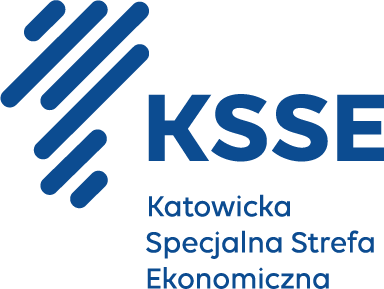 Przetarg Nieograniczony Specyfikacja Warunków Zamówienia(dalej jako: „SWZ”)Usługa całodobowej ochrony fizycznej osób i mienia oraz nieruchomości, przeciwdziałanie zagrożeniom, przez koncesjonowanego Wykonawcę, a także obsługa elektronicznych systemów zabezpieczeń budynków przez koncesjonowanego Wykonawcę w oparciu
o przepisy ustawy z dnia 22.08.1997 r. o ochronie osób i mienia (Dz.U.2021poz. 1995), realizowane zgodnie z opracowanym przez Wykonawcę wraz z Zamawiającym planem ochrony Akceleratora biznesowego KSSENON w Żorachnumer postępowania PN1/2024Katowice, czerwiec 2024 rokuZatwierdzam:dr hab. Rafał Żelazny – Prezes Zarządu KSSE S.A.Andrzej Zabiegliński – Wiceprezes, Członek Zarządu KSSE S.A.Katowicka Specjalna Strefa Ekonomiczna S.A.ul. Wojewódzka 4240-026 KatowiceKRS 0000106403NIP 954-13-00-712REGON: 273073527tel.:32-43-51-616, 502386308e-mail: ksse@ksse.com.pl, kssenon@ksse.com.pl,strona internetowa Zamawiającego: www.ksse.com.plstrona internetowa prowadzonego postępowania: https://platformazakupowa.pl/pn/ksseZmiany oraz wyjaśnienia treści SWZ oraz pozostałe dokumenty zamówienia związane z postępowaniem o udzielenie zamówienia publikowane będą na stronie internetowej prowadzonego postępowania: https://platformazakupowa.pl/pn/ksseWykonawca może zwrócić się do Zamawiającego z wnioskiem o wyjaśnienie treści SWZ.Zamawiający jest obowiązany udzielić wyjaśnień niezwłocznie, jednak nie później niż na 6 dni przed upływem terminu składania ofert, pod warunkiem że wniosek o wyjaśnienie treści SWZ wpłynął do Zamawiającego nie później niż na 14 dni przed upływem terminu składania ofert.Jeżeli Zamawiający nie udzieli wyjaśnień w terminie, o którym mowa w ust. 3, przedłuża termin składania ofert o czas niezbędny do zapoznania się wszystkich zainteresowanych Wykonawców z wyjaśnieniami niezbędnymi do należnego przygotowania i złożenia oferty.Przedłużenie terminu składania ofert nie wpływa na bieg terminu składania wniosku o wyjaśnienie treści SWZ, o którym mowa w ust. 3 powyżej.W przypadku gdy wniosek o wyjaśnienie treści SWZ nie wpłynął w terminie, o którym mowa w ust. 3 powyżej, Zamawiający nie ma obowiązku udzielania wyjaśnień SWZ oraz obowiązku przedłużenia terminu składania ofert.Zamawiający nie przewiduje zwołania zebrania wszystkich Wykonawców w celu wyjaśnienia treści SWZ.Postępowanie o udzielenie zamówienia prowadzone będzie w trybie przetargu nieograniczonego, zgodnie z przepisem art. 129 ust. 1 pkt 1 oraz art. 132 i następne z zastosowaniem „procedury odwróconej”, o której mowa w art. 139 ustawy z dnia 11 września 2019 roku Prawo zamówień publicznych (Dz. U. z 2023 r. poz. 1605 j.t. ze zm.) (dalej jako: „PZP”).Wartość zamówienia ustalona przez Zamawiającego jest równa lub przekracza progi unijne.Ogłoszenie o zamówieniu zostało opublikowane w Dzienniku Urzędowym Unii Europejskiej w dniu 21.06.2024 r. pod numerem 369108-2024 oraz na stronie internetowej prowadzonego postępowania: https://platformazakupowa.pl/pn/ksseNiniejsze postępowanie oznaczone jest numerem PN 1/2024. Wykonawcy zobowiązani są do powoływania się na wyżej wskazane oznaczenie we wszystkich oświadczeniach związanych z postępowaniem i we wszelkiej korespondencji kierowanej do Zamawiającego.Projekt (roboty budowlane) Akcelerator biznesowy KSSENON – budowa centrum kreatywności, innowacyjności oraz przedsiębiorczości w Żorach  dofinansowany jest w ramach Regionalnego Programu Operacyjnego Województwa Śląskiego na lata 2014-2020 (Europejski Fundusz Rozwoju Regionalnego) dla osi priorytetowej: I. Nowoczesna gospodarka dla działania: 1.4. Wsparcie ekosystemu innowacji dla poddziałania: 1.4.2. Wsparcie regionalnych oraz lokalnych centrów kreatywności i innowacji.Zamawiający dokona najpierw badania i oceny ofert, a następnie dokona kwalifikacji podmiotowej wykonawcy, którego oferta została najwyżej oceniona, w zakresie braku podstaw wykluczenia oraz spełniania warunków udziału w postępowaniu.Każdy Wykonawca jest zobowiązany do złożenia wraz z ofertą dokumentu JEDZ.Jeżeli wobec Wykonawcy, którego oferta została najwyżej oceniona, zachodzą podstawy wykluczenia, wykonawca ten nie spełnia warunków udziału w postępowaniu, nie składa podmiotowych środków dowodowych lub dokumentu JEDZ, potwierdzających brak podstaw wykluczenia lub spełnianie warunków udziału w postępowaniu, zamawiający dokonuje ponownego badania i oceny ofert pozostałych wykonawców, a następnie dokonuje kwalifikacji podmiotowej wykonawcy, którego oferta została najwyżej oceniona, w zakresie braku podstaw wykluczenia oraz spełniania warunków udziału w postępowaniu.Zamawiający kontynuuje procedurę ponownego badania i oceny ofert, o której mowa w ust. 3 powyżej, w odniesieniu do ofert Wykonawców pozostałych w postępowaniu, a następnie dokonuje kwalifikacji podmiotowej Wykonawcy, którego oferta została najwyżej oceniona, w zakresie braku podstaw wykluczenia oraz spełniania warunków udziału w postępowaniu, do momentu wyboru najkorzystniejszej oferty albo unieważnienia postępowania o udzielenie zamówienia.Przedmiotem zamówienia jest usługa całodobowej ochrony fizycznej osób i mienia oraz nieruchomości, przeciwdziałanie zagrożeniom, przez koncesjonowanego Wykonawcę, a także obsługa elektronicznych systemów zabezpieczeń Budynków przez koncesjonowanego Wykonawcę w oparciu o przepisy ustawy z dnia 22.08.1997 r. o ochronie osób i mienia (Dz.U. z 2021 r. poz. 1995), realizowane zgodnie z opracowanym przez Wykonawcę wraz z Zamawiającym planem ochrony Akceleratora biznesowego KSSENON w Żorach.Miejscem realizacji zamówienia jest Akcelerator biznesowy  KSSENON - Żory (44-240) ul. Rozwojowa 2 wraz z terenem zewnętrznym. Obiekt składa się z 4 budynków (A,B,C,D) oraz terenu zewnętrznego (zwanych dalej łącznie: „Obiekt”).Charakterystyka przestrzeni obiektu objętej usługami z zakresu ochrony:Szczegółowe wymagania dotyczące sposobu realizacji usług ochronyW ramach całodobowej ochrony fizycznej osób i mienia oraz przeciwdziałania zagrożeniom Wykonawca zobowiązany będzie do:Opracowania  i przekazania do akceptacji  Zamawiającemu Planu Ochrony Akceleratora biznesowego KSSENON - do 14 dni od dnia rozpoczęcia usługi (rozumianej jako dzień podpisania umowy w sprawie zamówienia publicznego) (dalej: „Plan Ochrony”). Plan Ochrony będzie zawierać, w szczególności: plan obchodów (patroli) Obiektu, który:w godzinach między 18.00 a 6.00 rano następnego dnia kalendarzowego (każdego dnia roku) w soboty oraz w dni wolne od pracy odbywał się będzie nie rzadziej niż co 3 godziny;ocenę aktualnego stanu bezpieczeństwa Obiektu;dane dotyczące zabezpieczeń technicznych istniejących na obiekcie;zasady organizacji i wykonywania ochrony Obiektu w tym zwłaszcza:wydawanie, przyjmowanie i przechowywanie kluczy do pomieszczeń wraz z prowadzeniem rejestru osób, które pobierają klucze (w tym wydawanie i przyjmowanie kluczy od osób sprzątających oraz pracowników technicznych), prowadzenie „Książek pełnienia służby” oraz grafików pełnienia służby; obowiązujące załączniki do planu ochrony, w przypadku kiedy wymagać będą tego względy bezpieczeństwa, tj. rozmieszczenie posterunków, obowiązujące procedury i regulaminy; harmonogram okresowych szkoleń dla pracowników ochrony z zakresu Instrukcji Bezpieczeństwa Pożarowego Obiektu;zasady komunikacji i raportowania z Zamawiającym.utrzymywania na terenie Obiektu całodobowo posterunku stałego w miejscu wskazanym przez Zamawiającego (posterunek może być opuszczony wyłącznie w czasie obchodu (patrolu) Obiektu);okresowego tzn. nie rzadziej niż co 3 godziny patrolowania stref wymagających szczególnej ochrony, wewnątrz i na zewnątrz Obiektu;obsługa oraz dozorowanie sygnałów przekazywanych przez system elektronicznej kontroli dostępu, telewizji przemysłowej, systemu ochrony przeciwpożarowej, sygnalizacji alarmowej;  Posiadania własnej grupy interwencyjnejWykonawca zobowiązuje się do zapewnienia przyjazdu grupy interwencyjnej:w czasie do 15 minut od dokonania zgłoszenia przez pracownika ochrony lub przedstawiciela Zamawiającego w godzinach od 6:00 do 20:00, oraz w czasie do 10 minut, w godzinach od 20:00 do 6:00, licząc od wezwania przez pracowników ochrony lub przedstawiciela Zamawiającego;Kontrola grubości pokrywy śniegu na Obiekcie (nieruchomości, budynkach, parkingu) oraz wokół Obiektu oraz powiadomienie wskazanych osób przez Zamawiającego w określonych przypadkach.Całodobowa ochrona fizyczna osób i mienia polegać będzie w szczególności na:natychmiastowym reagowaniu na wszelkie (również telefoniczne) zgłoszenia zagrożenia osób, mienia lub Obiektu;zapewnieniu bezpieczeństwa pracownikom, interesantom, gościom i odwiedzającym Obiekt lub Zamawiającego i innym osobom przebywającym na terenie Obiektu;ochronie przed napadem, włamaniem, penetracją Obiektu przez osoby zakłócające porządek, osoby podejrzane lub dokonujące kradzieży, ataków wandalizmu, terroryzmu, itp. (zwane „Osobami Niepożądanymi”);niezwłocznym powiadamianiu upoważnionego pracownika Zamawiającego, Policji, Straży Pożarnej i innych służb w przypadku jakichkolwiek zagrożeń oraz współdziałanie z ww. w celu zapewnienia prawidłowej ochrony;weryfikacji uprawnień do wejścia do „stref ograniczonego dostępu” takich jak rozdzielnie, serwerownie, Centrum Kompetencji (oraz inne wskazane przez Zamawiającego);wydawaniu, przyjmowaniu i przechowywaniu kluczy do pomieszczeń, wraz z prowadzeniem rejestru osób pobierających klucze (w tym wydawanie i przyjmowanie kluczy od osób sprzątających oraz pracowników technicznych);w okresie pomiędzy zamknięciem i otwarciem budynków - właściwym zabezpieczeniu kluczy wejściowych przed kradzieżą, zgubieniem lub kopiowaniemprowadzeniu ewidencji osób przebywających na terenie obiektów w godzinach od 22.00 – 6.00 powiadomieniu kierownictwa Zamawiającego lub osób wskazanych przez Zamawiającego oraz odpowiednich służb o zauważonych awariach instalacji wodociągowej, c.o., kanalizacyjnej, elektrycznej, gazowej, itp., zatrzymywaniu do kontroli osób wynoszących bez upoważnienia urządzenia lub przedmioty stanowiące własność Zamawiającego, sprawdzaniu korytarzy i pomieszczeń / powierzchni ogólnodostępnych pod kątem pozostawienia przedmiotów budzących podejrzenie spowodowania wybuchu lub wywołania pożaru albo innej awarii,sprawdzaniu prawidłowości zamknięć i zabezpieczeń budynków wraz z oknami oraz zazbrajaniu alarmu poza godzinami funkcjonowania Obiektugaszeniu świateł oraz wyłączaniu klimatyzatorów wywieszanie oraz zdejmowaniu flag w zależności od warunków pogodowychprowadzenie rejestru oraz zgłaszaniu zauważonych uszkodzeń na obiekcieobsłudze systemu parkingowego oraz przestrzeganiu regulaminu parkingowego przez użytkowników parkingu.Główne obowiązki personelu Wykonawcy wykonującego czynności objęte przedmiotem zamówieniaWykonawca zobowiązany jest do zapewnienie stałej (24 / 7 / 365 (366)) ochrony Obiektu. Na stałe na terenie Obiektu przebywać musi co najmniej jeden pracownik ochrony (chyba, że w dokumentach zamówienia wskazano konieczność większej liczby pracowników ochrony, np. w konkretnych okresach lub przypadkach, bądź Zamawiający, wykonując swoje uprawnienie wynikające z dokumentów zamówienia poleci Wykonawcy uzupełnić skład personelu). Do głównych obowiązków personelu Wykonawcy wykonującego czynności objęte przedmiotem zamówienia ochrony należeć będzie:niedopuszczanie do wejścia na teren chronionego Obiektu Osób Niepożądanych lub osób będących pod widocznym wpływem alkoholu lub środków odurzających;  podejmowanie niezbędnych interwencji w przypadku stwierdzenia naruszenia zasad bezpieczeństwa ochranianych osób i mienia;przeciwdziałanie zaistnieniu potencjalnych zagrożeń zewnętrznych i wewnętrznych;sprawne działanie w przypadku zaistnienia sytuacji kryzysowych i pełna współpraca z przedstawicielami Zamawiającego;kontrola ruchu osobowo-materiałowego wewnątrz i na zewnątrz Obiektu oraz podejmowaniu działań w przypadku jego naruszenia (występowania przeciwko zasadom i/lub porządkowi panującym w Obiekcie);wydawanie i przyjmowanie kluczy do pomieszczeń oraz ich ochrona, w tym prowadzenie książki ewidencji wydawania kluczy;nadzór nad prawidłowym wykorzystaniem miejsc parkingowych oraz niedopuszczenie do korzystania z parkingu niezgodnie z jego regulaminem; spisywanie notatek z ewentualnego użycia karty serwisowej parkingu będącej w posiadaniu ochrony; sprawdzanie stanu bezpieczeństwa Obiektu pod kątem nienaruszalności zamknięć bram w halach oraz wszystkich drzwi wewnętrznych każdego z budynków Obiektu ; obchód Obiektu i sprawdzanie go po godzinach pracy oraz w dni, w których Obiekt pozostaje zamknięty dla gości, obejmujący w szczególności: sprawdzanie czy okna są zamknięte; sprawdzanie czy woda jest zakręcona;sprawdzanie czy światła zostały zgaszone;sprawdzenie czy klimatyzatory są wyłączone;zazbrojenie oraz rozbrojenie alarmu w budynkach;sprawdzanie czy na terenie Obiektu nie przebywają osoby, które nie mają do tego uprawnień; zamykanie i otwieranie drzwi wejściowych, bramy wjazdowej, szlabanów – zgodnie z przekazanymi wskazówkami, informacjami od Zamawiającego;czytelne prowadzenie dokumentacji służby ochrony; prowadzenie książki dyżuru;przestrzeganie dyscypliny pracy oraz właściwej prezencji pracowników;egzekwowanie od osób przebywających na terenie Obiektu przepisów porządkowych, przeciwpożarowych i BHP zgodnie z Instrukcją Bezpieczeństwa Pożarowego;niezwłoczne reagowanie na zgłoszenia elektronicznych systemów sygnalizacyjnych i wizualizacji (w szczególności ppoż.) oraz na zauważone zdarzenia, mogące mieć wpływ na wystąpienie strat w mieniu (w szczególności: zalanie pomieszczeń, uszkodzenia oświetlenia, uszkodzenia zamków, drzwi, samozamykaczy, przecieki). Szczegółowy sposób reagowania zostanie określony w „Planie Ochrony”; kontrole ręcznych ostrzegaczy pożarowych oraz kontrola wszystkich nieuzasadnionych użyć powyższych urządzeń (do ujawnienia personaliów osoby, dokonującej nieuzasadnionego użycia włącznie);wywieszanie oraz zdejmowanie flag w zależności od warunków pogodowychkontrola pokrywy śnieżnej i oblodzenia Obiektu (terenów zewnętrznych, nieruchomości, budynków, parkingu, itd.) wraz z informowaniem wskazanych przez Zamawiającego osób o konieczności odśnieżania. Szczegółowe obowiązki personelu Wykonawcy wykonującego czynności objęte przedmiotem zamówieniaDo szczegółowych obowiązków personelu Wykonawcy wykonującego czynności objęte przedmiotem zamówienia należeć będzie:podejmowanie interwencji na sygnał z systemu SSWiN (System Sygnalizacji Włamań i Napadu);podejmowanie interwencji na wezwanie przedstawiciela Zamawiającego i wzmacnianie ochrony stałej Obiektu poprzez grupę interwencyjną bez dodatkowych odpłatności; codziennego dokonywania inspekcji Obiektu, przy czym obchód powinien być wykonywany po określonej trasie i rejestrowany za pomocą rejestratora punktów kontrolnych, a godziny obchodów nie mogą być regularne, lecz muszą się odbywać nie rzadziej niż co 3 godziny (raport z odbywanych obchodów będzie co miesiąc przesyłany do Zamawiającego); dostawa i montaż punktów kontrolnych, jak również dostawa rejestratorów punktów kontrolnych należą do obowiązków Wykonawcy i są wliczone w cenę oferty, przy czym liczba punktów kontrolnych nie może być mniejsza niż 9 punktów kontrolnych, a miejsce ich rozmieszenia na Obiekcie wskaże Zamawiający;niedopuszczanie do wejścia do części administracyjno-biurowej Osób Niepożądanych lub osób będących pod widocznym wpływem alkoholu lub środków odurzających; sprawowanie nadzoru nad ruchem pojazdów w obrębie parkingu; niedopuszczanie do wnoszenia na teren Obiektu materiałów niebezpiecznych, ulotek, reklam, materiałów i towarów przeznaczonych do sprzedaży i rozpowszechniania, a w razie dopuszczenia do takiej sytuacji podjęcia natychmiastowej interwencji;koordynowanie i dowodzenie ewakuacją w sytuacjach zagrożenia – zgodnie z Instrukcją Ewakuacyjną Obiektu i Planem Ochrony; przeprowadzanie interwencji w związku z zaistniałymi zagrożeniami Obiektu; prowadzenie dokumentacji ochrony, tj. Dziennik zmiany, książka wydawania kluczy, książka kontroli ruchu samochodowego, książka kontroli ruchu osobowego w formach uzgodnionych z Zamawiającym (lub jako kontynuacja istniejących na Obiekcie dokumentów); dokonywanie bieżącej oceny stanu zagrożenia jednostki na podstawie obrazu z systemu CCTV;ścisła współpraca z Policją, Strażą Pożarną, Strażą Miejską, Służbą Ochrony Państwa Grupą Interwencyjną Wykonawcy, lub innymi służbami w sytuacjach szczególnych; . podejmowanie i koordynowanie działań mających na celu minimalizację szkód powstałych w wyniku napadu, kradzieży, włamania, zakłócenia porządku publicznego, pożaru, awarii instalacji i urządzeń technicznych, klęsk żywiołowych i zdarzeń losowych; wykonywanie poleceń Zamawiającego dotyczących wykonywania usług ochrony, które nie są sprzeczne z dokumentami zamówienia (w szczególności z Wzorem umowy);. ścisła kontrola oraz rejestr ruchu osobowego i prac wykonywanych w Obiekcie w godzinach wieczorowo-nocnych tj. codziennie pomiędzy godziną 22.00 a godziną 6.00 kolejnego dnia (również w weekendy, dni wolne od pracy i święta);podejmowanie prób ugaszenia pożaru – w przypadku jego wystąpienia - przy pomocy podręcznego sprzętu gaśniczego; organizacja ewakuacji Obiektu w przypadku zagrożenia pożarowego zgodnie z Instrukcją Ewakuacyjną Obiektu;wydawanie i przyjmowanie kluczy do pomieszczeń i prowadzenie stosownej dokumentacji ewidencjonującej ich wydawanie;przeciwdziałanie kradzieżom, aktom wandalizmu i terrorystycznym, zakłócaniu porządku;zapewnienie ochrony mienia i osób przebywających na terenie Obiektu;sporządzanie notatek oraz zabezpieczenie dowodów (w szczególności w postaci nagrania z monitoringu) w przypadku uszkodzenia mienia;kontrola poziomu pokrywy śnieżnej na Obiekcie (na budynkach, na nieruchomości) i wokół Obiektu oraz doraźne posypywanie ścieżek pieszych piaskiem.Wymagania dotyczące personelu ochronyWymagane zatrudnienie na podstawie umowy o pracę. Stosownie do treści art. 95 ust. 1 PZP, Zamawiający wymaga zatrudnienia przez Wykonawcę lub podwykonawcę na podstawie umowy o pracę w sposób określony w art. 22 § 1 ustawy z dnia 26 czerwca 1974 r.– Kodeks pracy (t.j. Dz.U. z 2020 r., poz. 1320) osób wykonujących czynności objęte przedmiotem zamówienia w zakresie usług podstawowych (wykonujących bezpośrednie usługi ochrony w Obiekcie w sposób ciągły). Zamawiający nie wymaga zatrudnienia tych osób na pełny etat. Zamawiający nie wyraża zgody na łączenie pełnionych funkcji. Zamawiający nie wymaga zatrudnienia na podstawie umów o pracę Koordynatora Obiektu oraz członków grup interwencyjnych.Zamawiający do realizacji zamówienia wymaga: jednej (1) osoby pełniącej funkcję Koordynatora Obiektu - tj. koordynatora pełniącego nadzór nad zespołem pracowników wykonujących usługę ochrony oraz będącą osobą do kontaktu z Zamawiającym przez 24h/dobę, co najmniej jednej (1) osoby wykonującej bezpośrednie usługi ochrony w Obiekcie w sposób ciągły w dzień (tzn. pomiędzy godziną 6:00, a 22:00), 7 dni w tygodniu, w każdym dniu roku (365/366 dni), wyposażonej w służbowy telefon komórkowy w celu ułatwienia kontaktu z Zamawiającym oraz serwisem sprzątającymco najmniej jednej (1) osoby wykonującej bezpośrednie usługi ochrony w Obiekcie w sposób ciągły w nocy (tzn. pomiędzy godziną 22:00, a 6:00), 7 dni w tygodniu, w każdym dniu roku (365/366 dni), wyposażonej w Służbowy telefon komórkowy w celu ułatwienia kontaktu z Zamawiającym oraz serwisem sprzątającymczłonków grupy interwencyjnej (liczba w zależności od potrzeb, odnośnie zgłoszonego przypadku wymagającego interwencji)Skład osobowy podany w punkcie 7.2 należy traktować jako minimalny, a Wykonawca powinien dostosować liczebność personelu do wykonywanych czynności w taki sposób, aby realizować usługę w sposób należyty. UWAGA: Zamawiający nie dopuszcza łączenia stanowisk, a Koordynator Obiektu nie może realizować również innych funkcji w ramach realizacji zamówienia (np. świadczyć bezpośrednich usług ochrony w Obiekcie ani być członkiem grupy interwencyjnej).Zamawiający zastrzega sobie prawo do jednostronnego polecenia Wykonawcy zwiększenia stanu osobowego ochrony (osób wykonujących bezpośrednie usługi ochrony w Obiekcie w sposób ciągły w dzień / w nocy), w przypadku gdy zdaniem Zamawiającego będą tego wymagały okoliczności świadczenia usług, przekazując Wykonawcy pisemne polecenie z 14-dniowym wyprzedzeniem W takim wypadku wynagrodzenie wykonawcy ulegnie stosownemu podwyższeniu, które zostanie wyliczone na podstawie ceny za jedną „dniówkę” (rozumianą jako 8 godzin świadczenia usługi) podanej w formularzu ofertowym Wykonawcy, po przeliczeniu przez liczbę rzeczywiście przepracowanych „dniówek” dodatkowego pracownika ochrony, zgodnie z poleceniem Zamawiającego. Zamawiający zastrzega sobie prawo do polecenia maksymalnie 365 „dniówek” w ciągu roku (rozumianego jako 12 następujących po sobie miesięcy), przy czym liczba „dniówek” na dobę może być dowolna i będzie wynikała z polecenia Zamawiającego. Powyższe jest jedynie uprawnieniem, a nie obowiązkiem Zamawiającego i nie rodzi po stronie Wykonawcy żadnych roszczeń (w szczególności z tytułu niewydania stosownego polecenia Zamawiającego). Wykonawca jest zobowiązany do zapewnienia takiej obsady stanowisk, aby praca przebiegała terminowo i była realizowana z należytą starannością oraz zgodnie z obowiązującymi w tym zakresie przepisami i normami. Wykonawca nie może żądać od Zamawiającego żadnego dodatkowego wynagrodzenia z tytułu realizacji zamówienia przy pomocy personelu w liczbie większej niż liczba minimalna, jeśli będzie tego wymagało prawidłowe wykonanie zamówienia (w szczególności Wykonawca nie jest uprawniony do żądania jakiegokolwiek dodatkowego wynagrodzenia na podstawie „dniówek” dodatkowego personelu).Odzież: Osoby wykonujące usługi powinny zostać wyposażone przez Wykonawcę w odpowiednią odzież roboczą z oznaczeniem identyfikującym Wykonawcę, a także imienne identyfikatory osobiste - wzór do akceptacji Zamawiającego.Wykonawca zobowiązany jest przed zawarciem umowy do przedłożenia Zamawiającemu listy osób, które będą wykonywały przedmiot zamówienia, obejmującej co najmniej osoby wskazane w Wykazie osób złożonym przez Wykonawcę w postępowaniu wraz ze wskazaniem osób zatrudnionych na podstawie umowy o pracę. Lista Osób o której mowa powyżej, po akceptacji Zamawiającego zostanie dołączona do umowy jako Lista Personelu. W sytuacji, gdy Wykonawca nie przedłoży Zamawiającemu w/w listy osób przed zawarciem umowy lub w/w lista osób nie będzie kompletna lub sposób zatrudnienia osób będzie niezgodny z dokumentami zamówienia – Zamawiający uzna, że Wykonawca uchyla się od zawarcia umowy. W przypadku jakichkolwiek zmian w zakresie personelu realizującego zamówienie (w tym również w przypadku dodania nowej osoby / nowych osób), Wykonawca zobowiązany jest do aktualizacji ww. Listy Personelu nie później niż na 3 dni przed skierowaniem do realizacji zamówienia osoby nieujętej na Liście Personelu, wraz z przekazaniem Zamawiającemu wszelkich dokumentów takiej osoby, które były wymagane w stosunku do takiej osoby w dokumentach zamówienia.Wykonawca usług w zakresie ochrony musi w trakcie realizacji zamówienia przez cały okres realizacji zamówienia prowadzić zarejestrowaną działalność w zakresie usług ochrony osób i mienia na podstawie koncesji, określającej zakres i formę prowadzenia tych usług, w rozumieniu ustawy z dnia 22 sierpnia 1997 r. o ochronie osób i mienia ( Dz.U. z 2021 poz. 1995)Wykonawca jest zobowiązany do przekazania Zamawiającemu pisemnych zaświadczeń o niekaralności osób (informacja o niekaralności KRK), które będą uczestniczyć w wykonywaniu usług najpóźniej w dniu podpisania umowy .Wykonawca zobowiązany jest do zapewnienia, aby wszystkie wyznaczone przez niego osoby wykonujące usługi posiadały aktualne przeszkolenie w zakresie BHP, ppoż oraz badania lekarskie i były wpisane na listę kwalifikowanych pracowników ochrony fizycznej.Wykonawca ponosi pełną odpowiedzialność za osoby skierowane przez niego do realizacji zamówienia, w tym przestrzeganie przez nich zasad BHP i ppoż.Na polecenie Zamawiającego, Wykonawca niezwłocznie odsunie od realizacji zamówienia pracownika, który według Zamawiającego nie wypełnia należycie swoich obowiązków oraz niezwłocznie (nie później niż następnego dnia) skieruje do realizacji zamówienia zastępcę takiego pracownika, posiadającego tożsame kwalifikacje i doświadczenie (wymagane dokumentami zamówienia), dostarczając również wymagane w dokumentach zamówienia dokumenty odnoszące się do zastępcy, jak również zaktualizuje Listę Personelu nie później niż w dniu skierowania do realizacji zamówienia zastępcy takiego pracownika w trybie przewidzianym w niniejszym postanowieniu. Na polecenie Zamawiającego, Wykonawca niezwłocznie odsunie od realizacji zamówienia Koordynatora Obiektu, który według Zamawiającego nie wypełnia należycie swoich obowiązków. Wykonawca niezwłocznie, jednak nie później niż do 7 dni przedstawi Zamawiającemu do akceptacji nowego Koordynatora Obiektu posiadającego tożsame kwalifikacje i doświadczenie (wymagane dokumentami zamówienia), dostarczając również wymagane w dokumentach zamówienia dokumenty odnoszące się do nowego Koordynatora Obiektu, jak również zaktualizuje Listę Personelu nie później niż w dniu skierowania do realizacji zamówienia nowego Koordynatora Obiektu. Wykonawca musi spełnić wymagania w zakresie parametrów i standardów jakościowych obsługi zgodnie z przepisami prawa polskiego, w szczególności ustawą o ochronie osób i mienia oraz rozporządzeniami wykonawczymi a także warunkami opisanymi w SWZ.Jeśli w dokumentach opisujących przedmiot zamówienia opisano przedmiot zamówienia za pomocą norm, aprobat, specyfikacji technicznych i systemów odniesienia dopuszcza się rozwiązania równoważne. Wykonawca, który powołuje się na rozwiązania równoważne opisywanym, jest zobowiązany wykazać, że oferowane przez dostawy oraz usługi spełniają wymagania określone w dokumentach opisujących przedmiot zamówienia.79710000-4 – Usługi Ochroniarskie Zamawiający nie wymaga złożenia i nie określa przedmiotowych środków dowodowych w niniejszym postępowaniu.Zamówienie będzie realizowane przez 12 miesięcy (w sposób ciągły) od daty przekazania Wykonawcy Obiektu do realizacji.Do przekazania Wykonawcy Obiektu do realizacji dojdzie w terminie nie dłuższym niż w ciągu 7 dni od daty podpisania umowy w sprawie realizacji zamówienia.W przypadku skorzystania przez Zamawiającego z prawa opcji, o którym mowa w rozdziale 45 SWZ, termin wykonania ulegnie wydłużeniu o okres realizacji pierwszej lub drugiej opcji:pierwsza opcja: okres kolejnych 12 miesięcydruga opcja: okres następnych 12 miesięcyZ zastrzeżeniem art. 110 ust. 2 PZP, z postępowania o udzielenie zamówienia wyklucza się Wykonawcę:będącego osobą fizyczną, którego prawomocnie skazano za przestępstwo:udziału w zorganizowanej grupie przestępczej albo związku mającym na celu popełnienie przestępstwa lub przestępstwa skarbowego, o którym mowa w art. 258 Kodeksu karnego,handlu ludźmi, o którym mowa w art. 189a Kodeksu karnego, o którym mowa w art. 228-230a, art. 250a Kodeksu karnego lub w art. 46 - art. 48 ustawy z dnia 25 czerwca 2010 r. o sporcie, lub w art. 54 ust. 1–4 ustawy z dnia 12 maja 2011 r. o refundacji leków, środków spożywczych specjalnego przeznaczenia żywieniowego oraz wyrobów medycznych (Dz. U. z 2022 r. poz. 463 ze zm.)finansowania przestępstwa o charakterze terrorystycznym, o którym mowa w art. 165a Kodeksu karnego, lub przestępstwo udaremniania lub utrudniania stwierdzenia przestępnego pochodzenia pieniędzy lub ukrywania ich pochodzenia, o którym mowa w art. 299 Kodeksu karnego,o charakterze terrorystycznym, o którym mowa w art. 115 § 20 Kodeksu karnego, lub mające na celu popełnienie tego przestępstwa,powierzenia wykonywania pracy małoletniemu cudzoziemcowi, o którym mowa w art. 9 ust. 2 ustawy z dnia 15 czerwca 2012 r. o skutkach powierzania wykonywania pracy cudzoziemcom przebywającym wbrew przepisom na terytorium Rzeczypospolitej Polskiej (Dz. U. z 2021 poz.1745),przeciwko obrotowi gospodarczemu, o których mowa w art. 296-307 Kodeksu karnego, przestępstwo oszustwa, o którym mowa w art. 286 Kodeksu karnego, przestępstwo przeciwko wiarygodności dokumentów, o których mowa w art. 270-277d Kodeksu karnego, lub przestępstwo skarbowe,o którym mowa w art. 9 ust. 1 i 3 lub art. 10 ustawy z dnia 15 czerwca 2012 r. o skutkach powierzania wykonywania pracy cudzoziemcom przebywającym wbrew przepisom na terytorium Rzeczypospolitej Polskiej- lub za odpowiedni czyn zabroniony określony w przepisach prawa obcego;jeżeli urzędującego członka jego organu zarządzającego lub nadzorczego, wspólnika spółki w spółce jawnej lub partnerskiej albo komplementariusza w spółce komandytowej lub komandytowo-akcyjnej lub prokurenta prawomocnie skazano za przestępstwo, o którym mowa w pkt 1 powyżej;wobec którego wydano prawomocny wyrok sądu lub ostateczną decyzję administracyjną o zaleganiu z uiszczeniem podatków, opłat lub składek na ubezpieczenie społeczne lub zdrowotne, chyba że wykonawca odpowiednio przed upływem terminu do składania wniosków o dopuszczenie do udziału w postępowaniu albo przed upływem terminu składania ofert dokonał płatności należnych podatków, opłat lub składek na ubezpieczenie społeczne lub zdrowotne wraz z odsetkami lub grzywnami lub zawarł wiążące porozumienie w sprawie spłaty tych należności;wobec którego prawomocnie orzeczono zakaz ubiegania się o zamówienia publiczne;jeżeli Zamawiający może stwierdzić, na podstawie wiarygodnych przesłanek, że wykonawca zawarł z innymi wykonawcami porozumienie mające na celu zakłócenie konkurencji, w szczególności jeżeli należąc do tej samej grupy kapitałowej w rozumieniu ustawy z dnia 16 lutego 2007 r. o ochronie konkurencji i konsumentów, złożyli odrębne oferty, oferty częściowe lub wnioski o dopuszczenie do udziału w postępowaniu, chyba że wykażą, że przygotowali te oferty lub wnioski niezależnie od siebie;jeżeli, w przypadkach, o których mowa w art. 85 ust. 1 PZP, doszło do zakłócenia konkurencji wynikającego
z wcześniejszego zaangażowania tego wykonawcy lub podmiotu, który należy z wykonawcą do tej samej grupy kapitałowej w rozumieniu ustawy z dnia 16 lutego 2007 r. o ochronie konkurencji i konsumentów, chyba że spowodowane tym zakłócenie konkurencji może być wyeliminowane w inny sposób niż przez wykluczenie wykonawcy z udziału w postępowaniu o udzielenie zamówienia Zamawiający wykluczy z postępowania Wykonawców, wobec których zachodzą podstawy do wykluczenia, o których mowa w art. 7 ust. 1 ustawy z dnia 13 kwietnia 2022 r. o szczególnych rozwiązaniach w zakresie przeciwdziałania wspieraniu agresji na Ukrainę oraz służących ochronie bezpieczeństwa narodowego tj.:Wykonawcę wymienionego w wykazach określonych w rozporządzeniu Rady (WE) nr 765/2006 z dnia 18 maja 2006 r. dotyczącego środków ograniczających w 11 związku z sytuacją na Białorusi i udziałem Białorusi w agresji Rosji wobec Ukrainy (Dz. Urz. UE L 134 z 20.05.2006, str. 1, z późn. zm.3), zwanego dale j „rozporządzeniem 765/2006”, i rozporządzeniu Rady (UE) nr 269/2014 z dnia 17 marca 2014 r. w sprawie środków ograniczających w odniesieniu do działań podważających integralność terytorialną, suwerenność i niezależność Ukrainy lub im zagrażających (Dz. Urz. UE L 78 z 17.03.2014, str.6, z późn. zm.4), zwanego dalej rozporządzeniem 269/2014” albo wpisanego na listę na podstawie decyzji w sprawie wpisu na listę rozstrzygającej o zastosowaniu środka, o którym mowa w art. 1 pkt 3 ustawy z dnia 13 kwietnia 2022 r. o szczególnych rozwiązaniach w zakresie przeciwdziałania wspieraniu agresji na Ukrainę oraz służących ochronie bezpieczeństwa narodowego;Wykonawcę, którego beneficjentem rzeczywistym w rozumieniu ustawy z dnia 1 marca 2018 r. o przeciwdziałaniu praniu pieniędzy oraz finansowaniu terroryzmu (Dz. U. z 2022 r. poz. 593 i 655) jest osoba wymieniona w wykazach określonych w rozporządzeniu 765/2006 i rozporządzeniu 269/2014 albo wpisana na listę lub będąca takim beneficjentem rzeczywistym od dnia 24 lutego 2022 r., o ile została wpisana na listę na podstawie decyzji w sprawie wpisu na listę rozstrzygającej o zastosowaniu środka, o którym mowa w art. 1 pkt 3 ustawy z dnia 13 kwietnia 2022 r. o szczególnych rozwiązaniach w zakresie  przeciwdziałania wspieraniu agresji na Ukrainę oraz służących ochronie bezpieczeństwa narodowego;Wykonawcę, którego jednostką dominującą w rozumieniu art. 3 ust. 1 pkt 37 ustawy z dnia 29 września 1994 r. o rachunkowości (Dz. U. z 2021 r. poz. 217, 2105 i 2106) jest podmiot wymieniony w wykazach określonych w rozporządzeniu 765/2006 i rozporządzeniu 269/2014 albo wpisany na listę lub będący taką jednostką dominującą od dnia 24 lutego 2022 r., o ile został wpisany na listę na podstawie decyzji w sprawie wpisu na listę rozstrzygającej o zastosowaniu środka, o którym mowa w art. 1 pkt 3 ustawy z dnia 13 kwietnia 2022 r. o szczególnych rozwiązaniach w zakresie przeciwdziałania wspieraniu agresji na Ukrainę oraz służących ochronie bezpieczeństwa narodowegoWykluczenie następuje na okres trwania okoliczności określonych w pkt. 1.W przypadku Wykonawcy wykluczonego na podstawie pkt. 1, Zamawiający odrzuca ofertę takiego Wykonawcy, nie zaprasza go do złożenia oferty wstępnej, oferty podlegającej negocjacjom, oferty dodatkowej, oferty lub oferty ostatecznej, nie zaprasza go do negocjacji, a także nie prowadzi z takim Wykonawcą negocjacji, odpowiednio do trybu stosowanego do udzielenia zamówienia publicznego oraz etapu prowadzonego postępowania o udzielenie zamówienia publicznego.Zamawiający wykluczy z postępowania również Wykonawców, wobec których zachodzą okoliczności, o których mowa w art. 5 k rozporządzenia Rady (UE) nr 833/2014 z dnia 31 lipca 2014 r. dotyczącego środków ograniczających w związku z działaniami Rosji destabilizującymi sytuację na Ukrainie.Z postępowania o udzielenie zamówienia Zamawiający wykluczy Wykonawcę:który naruszył obowiązki dotyczące płatności podatków, opłat lub składek na ubezpieczenia społeczne lub zdrowotne, z wyjątkiem przypadku, o którym mowa w rozdziale 9 pkt 3 SWZ, chyba że Wykonawca odpowiednio przed upływem terminu do składania wniosków o dopuszczenie do udziału w postępowaniu albo przed upływem terminu składania ofert dokonał płatności należnych podatków, opłat lub składek na ubezpieczenia społeczne lub zdrowotne wraz z odsetkami lub grzywnami lub zawarł wiążące porozumienie w sprawie spłaty tych należności;w stosunku do którego otwarto likwidację, ogłoszono upadłość, którego aktywami zarządza likwidator lub sąd, zawarł układ z wierzycielami, którego działalność gospodarcza jest zawieszona albo znajduje się on w innej tego rodzaju sytuacji wynikającej z podobnej procedury przewidzianej w przepisach miejsca wszczęcia tej procedury;W przypadkach, o których mowa w rozdziale 11 pkt 1-2 SWZ, Zamawiający może nie wykluczać Wykonawcy, jeżeli wykluczenie byłoby w sposób oczywisty nieproporcjonalne, w szczególności gdy kwota zaległych podatków lub składek na ubezpieczenie społeczne jest niewielka albo sytuacja ekonomiczna lub finansowa Wykonawcy, o którym mowa w rozdziale 11 pkt 2 SWZ, jest wystarczająca do wykonania zamówienia.[procedura samooczyszczenia] Wykonawca nie podlega wykluczeniu w okolicznościach określonych w rozdziale 9 pkt 1, 2 i 5 SWZ lub rozdziale 11 pkt 2 SWZ, jeżeli udowodni Zamawiającemu, że spełnił łącznie następujące przesłanki:naprawił lub zobowiązał się do naprawienia szkody wyrządzonej przestępstwem, wykroczeniem lub swoim nieprawidłowym postępowaniem, w tym poprzez zadośćuczynienie pieniężne;wyczerpująco wyjaśnił fakty i okoliczności związane z przestępstwem, wykroczeniem lub swoim nieprawidłowym postępowaniem oraz spowodowanymi przez nie szkodami, aktywnie współpracując odpowiednio z właściwymi organami, w tym organami ścigania, lub zamawiającym;podjął konkretne środki techniczne, organizacyjne i kadrowe, odpowiednie dla zapobiegania dalszym przestępstwom, wykroczeniom lub nieprawidłowemu postępowaniu, w szczególności:zerwał wszelkie powiązania z osobami lub podmiotami odpowiedzialnymi za nieprawidłowe postępowanie Wykonawcy;zreorganizował personel;wdrożył system sprawozdawczości i kontroli;utworzył struktury audytu wewnętrznego do monitorowania przestrzegania przepisów, wewnętrznych regulacji lub standardów;wprowadził wewnętrzne regulacje dotyczące odpowiedzialności i odszkodowań za nieprzestrzeganie przepisów, wewnętrznych regulacji lub standardów.Zamawiający ocenia, czy podjęte przez Wykonawcę czynności, o których mowa w ust. 2 powyżej, są wystarczające do wykazania jego rzetelności, uwzględniając wagę i szczególne okoliczności czynu wykonawcy. Jeżeli podjęte przez Wykonawcę czynności, o których mowa w ust. 2 powyżej, nie są wystarczające do wykazania jego rzetelności, Zamawiający wyklucza Wykonawcę.Wykonawca, który zamierza skorzystać z procedury samooczyszczenia, o której mowa w ust. 2 powyżej zobowiązany jest udowodnić przesłanki, o których mowa w ust. 2 powyżej na etapie składania oferty. Zamawiający nie przewiduje możliwości zastosowania procedury samooczyszczenia na późniejszych etapach postępowania w sytuacji, gdy Wykonawca składając ofertę nie skorzysta z tej procedury, chyba że potrzeba skorzystania z niej wyniknęła z okoliczności które ujawniły się po terminie składania ofert.Wykonawca podlega wykluczeniu w przypadkach wskazanych w rozdziale 9 SWZ oraz rozdziale 11 SWZ przez okresy wskazane w przepisie art. 111 PZP.Wykonawca może zostać wykluczony przez Zamawiającego na każdym etapie postępowania o udzielenie zamówienia.O udzielenie zamówienia publicznego ubiegać może się Wykonawca, który spełnia warunki udziału w postępowaniu dotyczące:zdolności do występowania w obrocie gospodarczym – Zamawiający nie stawia szczegółowych warunków w tym zakresieuprawnień do prowadzenia określonej działalności gospodarczej lub zawodowej, o ile wynika to z odrębnych przepisów – szczegółowe warunki w tym zakresie opisane są poniżejsytuacji ekonomicznej lub finansowej – szczegółowe warunki w tym zakresie opisane są poniżejzdolności technicznej lub zawodowej – szczegółowe warunki w tym zakresie opisane są poniżejwarunki udziału w zakresie sytuacji ekonomicznej lub finansowej:Zamawiający wymaga od Wykonawcy posiadania zdolności ekonomicznej lub finansowej niezbędnej do realizacji zamówienia. Zamawiający wymaga, aby Wykonawca wykazał, że posiada ubezpieczenie odpowiedzialności cywilnej w zakresie prowadzonej działalności związanej z przedmiotem zamówienia na sumę gwarancyjną nie niższą niż  3.000.000,00  złotych (trzy miliony złotych)warunki udziału w zakresie zdolności technicznej lub zawodowej:Zamawiający wymaga od Wykonawcy posiadania doświadczenia umożliwiającego realizację zamówienia na odpowiednim poziomie jakości. Zamawiający wymaga, aby Wykonawca wykazał, że wykonał należycie, w okresie ostatnich trzech (3) lat przed upływem terminu składania ofert, a jeżeli okres prowadzenia działalności jest krótszy - w tym okresie, co najmniej  jedną usługę  ochrony na obiekcie handlowym lub przemysłowym o powierzchni  użytkowej co najmniej 6.000 m2 o co najmniej 12-miesięcznym okresie obowiązywania oraz wartości nie mniejszej niż  300.000 zł netto w skali 12 miesięcy oraz załączy dowody określające czy ta usługa została wykonana lub jest wykonywana należycie (w przypadku gdy usługa jest w trakcie realizacji [nie została zakończona] do dnia składania ofert, zrealizowany zakres usługi [czas obowiązywania umowy] musi wynosić co najmniej 12 miesięcy, a wartość dotychczas wykonanych usług musi wynosić nie mniej niż 300.000 zł netto).Zamawiający wymaga od Wykonawcy posiadania personelu niezbędnego do realizacji zamówienia. Zamawiający wymaga aby Wykonawca wykazał, że dysponuje lub będzie dysponował podczas realizacji zamówienia:jedną (1) osobą pełniącą funkcję Koordynatora Obiektu - tj. koordynatora pełniącego nadzór nad zespołem pracowników wykonujących usługę ochrony, posiadającą co najmniej 2-letnie doświadczenie związane z zarządzeniem i nadzorowaniem zespołu pracowników wykonujących usługi ochronyco najmniej trzema (3) osobami pełniącymi funkcję pracownika ochrony – które będą pełniły ochronę w Obiekcie w sposób ciągły (24/7/365 (366)), spełniające następujące wymagania:wpis na listę kwalifikowanych pracowników ochronyco najmniej 1-roczne doświadczenie w pełnieniu funkcji pracownika ochronyco najmniej 1-roczne doświadczenie na stanowisku operatora systemu CCTVznajomość obsługi centrali p.poż.umiejętność obsługi komputera, w tym poczty elektronicznej oraz aplikacji Windows (Word, Excel)niekarane (posiadające zaświadczenie o niekaralności – informację z Krajowego Rejestru Karnego)co najmniej jedną (1) własną grupą interwencyjną, składającą się z co najmniej dwóch (2) osób – które będą wykonywały czynności przewidziane dla grupy interwencyjne, posiadające:wpis na listę kwalifikowanych pracowników ochronyco najmniej 1-roczne doświadczenie na stanowisku członka grup interwencyjnychniekarane (posiadające zaświadczenie o niekaralności – informację z Krajowego Rejestru Karnego)warunek udziału w zakresie uprawnień do prowadzenia określonej działalności gospodarczej lub zawodowej, o ile wynika to z odrębnych przepisów:Zamawiający wymaga od Wykonawcy posiadania uprawnień do prowadzenia określonej działalności gospodarczej lub zawodowej. Zamawiający wymaga , aby Wykonawca wykazał, ze posiada koncesję na prowadzenie działalności w zakresie usług ochrony osób i mienia wydawanej przez właściwy organ administracji publicznejszczegółowe zasady spełniania warunków udziału w postępowaniu:W odniesieniu do wykonawców wspólnie ubiegających się o udzielenie zamówienia warunek udziału opisany w ust. 2 pkt 2.1 musi zostać spełniony w całości i łącznie przez co najmniej jednego z wykonawców (nie stosuje się sumowania potencjałów)warunek udziału opisany w ust. 3 pkt 3.1 musi zostać spełniony w całości i łącznie przez co najmniej jednego z wykonawców (nie stosuje się sumowania potencjałów)warunek udziału opisany w ust. 3 pkt 3.2 może zostać spełniony w całości i łącznie przez co najmniej jednego z wykonawców lub przez kilku wykonawców (stosuje się sumowania potencjałów)warunek udziału opisany w ust. 4 pkt 4.1 musi zostać spełniony w całości i łącznie przez co najmniej jednego z wykonawców (nie stosuje się sumowania potencjałów)w odniesieniu do warunku opisanego w ust. 3 pkt 3.1 oraz warunku opisanego w ust. 4 pkt 4.1 wykonawcy mogą polegać na zdolnościach tego z wykonawców, który wykaże spełnianie w/w warunków, z zastrzeżeniem, że wykonawca ten wykona usługi, do realizacji których te zdolności oraz uprawnienia są wymagane [UWAGA: w przypadku sumowania potencjałów w zakresie warunku udziału opisanego w ust. 3 pkt 3.2, personel do realizacji zamówienia kierować może ten z wykonawców, który spełnia również warunek udziału opisany w ust. 4 pkt 4.1]w przypadku opisanym w ust. 5 pkt 5.1.5 powyżej, wykonawcy dołączają do oferty oświadczenie, z którego wynika, które usługi wykonają poszczególni wykonawcy – zgodnie z wzorem stanowiącym załącznik nr 9 do SWZW przypadku bazowania przez Wykonawcę na udostępnionych zasobach przez podmioty trzecie, zgodnie z zasadami opisanymi w art. 118 ustawy PZP:warunek udziału opisany w ust. 2 pkt 2.1 musi zostać spełniony w całości i łącznie przez ten podmiot lub w całości i łącznie przez wykonawcę (nie stosuje się sumowania potencjałów)warunek udziału opisany w ust. 3 pkt 3.1 musi zostać spełniony w całości i łącznie przez ten podmiot lub w całości i łącznie przez wykonawcę (nie stosuje się sumowania potencjałów)warunek udziału opisany w ust. 3 pkt 3.2 może zostać spełniony w całości i łącznie przez ten podmiot lub w całości i łącznie przez wykonawcę lub przez ten podmiot (w części) oraz przez wykonawcę (w części) (stosuje się sumowanie potencjałów)warunek udziału opisany w ust. 4 pkt 4.1, musi zostać spełniony w całości i łącznie przez wykonawcę (nie stosuje się sumowania potencjałów)W przypadku, gdy Wykonawca poda wartości w walutach obcych, lub z przedłożonych dokumentów wynikać będą wartości w walutach obcych, Zamawiający dokona ich przeliczania na PLN zgodnie ze średnim kursem NBP, w dniu opublikowania  ogłoszenia o zamówieniu w Dzienniku Urzędowym Unii Europejskiej, a w przypadku gdyby w dniu tym nie była publikowana informacja o średnim kursie NBP – z najbliższej informacji opublikowanej w kolejnych dniach.Ocena spełniania warunków udziału w postępowaniu oraz braku podstaw wykluczenia przeprowadzona będzie w formule: spełnia / nie spełnia, na podstawie JEDZ oraz podmiotowych środków dowodowych.1. JEDZ (składany wraz z ofertą):Do oferty Wykonawca dołącza oświadczenie o niepodleganiu wykluczeniu, spełnianiu warunków udziału w postępowaniu na formularzu jednolitego europejskiego dokumentu zamówienia, sporządzonym zgodnie ze wzorem standardowego formularza określonego w rozporządzeniu wykonawczym Komisji (UE) 2016/7 z dnia 5 stycznia 2016 r. ustanawiającym standardowy formularz jednolitego europejskiego dokumentu zamówienia (Dz. Urz. UE L 3 z 06.01.2016, str. 16) (dalej jako: „JEDZ”). Oświadczenie składa się, pod rygorem nieważności, w formie elektronicznej (w postaci elektronicznej opatrzonej kwalifikowanym podpisem elektronicznym)  – zgodnie ze wzorem stanowiącym załącznik nr 2 do SWZ.Oświadczenie o którym mowa w pkt 1.1 stanowi dowód potwierdzający brak podstaw wykluczenia oraz spełnienie warunków udziału w postepowaniu, na dzień składania ofert.W przypadku wspólnego ubiegania się o zamówienie przez Wykonawców, JEDZ składa każdy z wykonawców. W takim przypadku JEDZ potwierdza brak podstaw wykluczenia oraz spełnianie warunków udziału w postępowaniu w zakresie, w jakim każdy z Wykonawców wykazuje spełnianie warunków udziału w postępowaniu.Wykonawca, w przypadku polegania na zdolnościach lub sytuacji podmiotów udostępniających zasoby, przedstawia również JEDZ podmiotu udostępniającego zasoby, potwierdzający brak podstaw wykluczenia tego podmiotu oraz odpowiednio spełnianie warunków udziału w postępowaniu, w zakresie, w jakim Wykonawca powołuje się na jego zasoby.Zamawiający informuje, iż na stronie Urzędu Zamówień Publicznych znajduje się Instrukcja wypełniania Jednolitego Europejskiego Dokumentu Zamówienia (https://www.uzp.gov.pl/baza-wiedzy/prawo-zamowien-publicznych-regulacje/prawo-krajowe/jednolity-europejski-dokument-zamowienia).Wykonawca może wykorzystać jednolity dokument złożony w odrębnym postępowaniu o udzielenie zamówienia, jeżeli potwierdzi, że informacje w nim zawarte pozostają prawidłowe.Wykonawca wypełnia JEDZ, tworząc dokument elektroniczny. Może korzystać z narzędzia ESPD lub innych dostępnych narzędzi lub oprogramowania, które umożliwiają wypełnienie JEDZ i utworzenie dokumentu elektronicznego. Zaleca się wypełnienie formularza JEDZ przy wykorzystaniu systemu dostępnego poprzez następującą stronę internetową https://espd.uzp.gov.pl/filter?lang=plW tym celu należy podjąć następujące kroki:Ze strony internetowej prowadzonego postępowania, na której udostępniony został dokument SWZ należy pobrać plik w formacie XML o nazwie „espd-request” stanowiący załącznik do SWZWejść na stronę https://espd.uzp.gov.pl/filter?lang=plWybrać odpowiednią wersję językowąWybrać opcję „Jestem Wykonawcą” (Uwaga! Powyższą opcję należy również zaznaczyć w przypadku, gdy formularz JEDZ wypełnia podmiot, na którego zasoby powołuje się Wykonawca)Zaimportować pobrany wcześniej plik w formacie XML o nazwie „espd-request”Wypełnić formularz i postępować dalej zgodnie z instrukcjami (podpowiedziami) w narzędziu.W celu wstępnego potwierdzenia spełnienia warunków udziału w Postępowaniu Wykonawca ograniczy się do ogólnego oświadczenia dotyczącego wszystkich kryteriów kwalifikacji poprzez wypełnienie sekcji  w części IV i nie wypełnia żadnej z pozostałych sekcji w części IV Jednolitego Dokumentu.UWAGA: w Jednolitym Europejskim Dokumencie Zamówienia w części III – podstawy wykluczenia, w sekcji D – Inne podstawy wykluczenia, które mogą być przewidziane w przepisach krajowych państwa członkowskiego instytucji zamawiającej lub podmiotu zamawiającego podmiot składający oświadczenie JEDZ zobowiązany jest złożyć również oświadczenie o podstawach wykluczenia, o których mowa w art. 7 ust. 1 ustawy o szczególnych rozwiązaniach w zakresie przeciwdziałania wspieraniu agresji na Ukrainę oraz służących ochronie bezpieczeństwa narodowego1.a. oświadczenia „sankcyjne” (składane wraz z ofertą)Do oferty Wykonawca dołącza Oświadczenie Wykonawcy o braku postaw wykluczenia z postępowania zgodnie z art. 5K Rozporządzenia Rady (UE) nr 833/2014 z dnia 31 lipca 2014 r. dotyczącego środków ograniczających w związku z działaniami Rosji destabilizującymi sytuację na Ukrainie, dodanym Rozporządzeniem Rady (UE) 2022/576 z dnia 8 kwietnia 2022 r. w sprawie zmiany rozporządzenia (UE) nr 833/2014 dotyczącego środków ograniczających w związku z działaniami Rosji destabilizującymi sytuację na Ukrainie (Dz.Urz.UE nr L 111 z 8.04.2022 r. str. 1). Oświadczenie składa się, pod rygorem nieważności, w formie elektronicznej (w postaci elektronicznej opatrzonej kwalifikowanym podpisem elektronicznym) – zgodnie ze wzorem stanowiącym załącznik nr 3 do SWZ.Wykonawca, w przypadku polegania na zdolnościach lub sytuacji podmiotów udostępniających zasoby, przedstawia, wraz z oświadczeniem, o którym mowa w pkt 1.9 powyżej, także oświadczenie podmiotu udostępniającego zasoby, potwierdzające brak podstaw wykluczenia tego podmiotu z postępowania zgodnie z art. 5K Rozporządzenia Rady (UE) nr 833/2014. Oświadczenie składa się, pod rygorem nieważności, w formie elektronicznej (w postaci elektronicznej opatrzonej kwalifikowanym podpisem elektronicznym) podpisanej przez podmiot udostępniający zasoby – zgodnie ze wzorem stanowiącym załącznik nr 4 do SWZ.2. podmiotowe środki dowodowe (składane na wezwanie Zamawiającego):Zamawiający przed wyborem najkorzystniejszej oferty wymaga od Wykonawców złożenia (na wezwanie Zamawiającego) następujących podmiotowych środków dowodowych:na potwierdzenie braku podstaw wykluczenia Wykonawcy z udziału w postępowaniu – podmioty krajowe:informacji z Krajowego Rejestru Karnego, w zakresie art.108 ust.1 pkt. 1 i 2 PZPart. 108 ust. 1 pkt 4 PZP, dotyczącej prawomocnego orzeczenia zakazu ubiegania się o zamówienie publiczne tytułem środka karnego,sporządzonej nie wcześniej niż 6 miesięcy przed jej złożeniemoświadczenia Wykonawcy, w zakresie podstawy wykluczenia opisanej w rozdziale 9 pkt 5 SWZ (art. 108 ust.1 pkt 5 PZP), o braku przynależności do tej samej grupy kapitałowej w rozumieniu ustawy z dnia 16 lutego 2007 r. o ochronie konkurencji i konsumentów (Dz. U. z 2021 r. poz. 275), z innym Wykonawcą, który złożył odrębną ofertę, albo oświadczenia o przynależności do tej samej grupy kapitałowej wraz z dokumentami lub informacjami potwierdzającymi przygotowanie oferty niezależnie od innego Wykonawcy należącego do tej samej grupy kapitałowej – zgodnie z wzorem stanowiącym załącznik nr 5 do SWZ.zaświadczenia właściwego naczelnika urzędu skarbowego potwierdzającego, że Wykonawca nie zalega z opłacaniem podatków i opłat, w zakresie podstawy wykluczenia opisanej w rozdziale 11 pkt 1 SWZ (art.109 ust.1 pkt. 1 PZP), wystawionego nie wcześniej niż 3 miesiące przed jego złożeniem, a w przypadku zalegania z opłacaniem podatków lub opłat wraz z zaświadczeniem zamawiający żąda złożenia dokumentów potwierdzających, że odpowiednio przed upływem terminu składania wniosków o dopuszczenie do udziału w postępowaniu albo przed upływem terminu składania ofert wykonawca dokonał płatności należnych podatków lub opłat wraz z odsetkami lub grzywnami lub zawarł wiążące porozumienie w sprawie spłat tych należnościzaświadczenia albo innego dokumentu właściwej terenowej jednostki organizacyjnej Zakładu Ubezpieczeń Społecznych lub właściwego oddziału regionalnego lub właściwej placówki terenowej Kasy Rolniczego Ubezpieczenia Społecznego potwierdzającego, że wykonawca nie zalega z opłacaniem składek na ubezpieczenia społeczne i zdrowotne, w zakresie podstawy wykluczenia opisanej w rozdziale 11 pkt 1 SWZ (art.109 ust.1 pkt. 1 PZP), wystawionego nie wcześniej niż 3 miesiące przed jego złożeniem, a w przypadku zalegania z opłacaniem składek na ubezpieczenia społeczne lub zdrowotne wraz z zaświadczeniem albo innym dokumentem zamawiający żąda złożenia dokumentów potwierdzających, że odpowiednio przed upływem terminu składania wniosków o dopuszczenie do udziału w postępowaniu albo przed upływem terminu składania ofert wykonawca dokonał płatności należnych składek na ubezpieczenia społeczne lub zdrowotne wraz odsetkami lub grzywnami lub zawarł wiążące porozumienie w sprawie spłat tych należnościodpisu lub informacji z Krajowego Rejestru Sądowego lub z Centralnej Ewidencji i Informacji o Działalności Gospodarczej, w zakresie podstawy wykluczenia opisanej w rozdziale 11 pkt 2 SWZ, sporządzonych nie wcześniej niż 3 miesiące przed jej złożeniem, jeżeli odrębne przepisy wymagają wpisu do rejestru lub ewidencjioświadczenia wykonawcy o aktualności informacji zawartych w JEDZ oraz w oświadczeniach „sankcyjnych”, w zakresie podstaw wykluczenia z postępowania, o których mowa w:art. 108 ust. 1 pkt 3 PZP,art. 108 ust. 1 pkt 4 PZP, dotyczących prawomocnego orzeczenia zakazu ubiegania się o zamówienie publiczne tytułem środka zapobiegawczego,art. 108 ust. 1 pkt 5 PZP, dotyczących zawarcia z innymi wykonawcami porozumienia mającego na celu zakłócenie konkurencji,art. 108 ust. 1 pkt 6 PZP,art. 109 ust. 1 pkt 1 PZP, odnośnie do naruszenia obowiązków dotyczących płatności podatków i opłat lokalnych, o których mowa w ustawie z dnia 12 stycznia 1991r. o podatkach i opłatach lokalnych (Dz. U. z 2019 r. poz. 1170),art. 7 ust. 1 ustawy z dnia 13 kwietnia 2022 r. o szczególnych rozwiązaniach w zakresie przeciwdziałania wspieraniu agresji na Ukrainę oraz służących ochronie bezpieczeństwa narodowego,art. 5k rozporządzenia 833/2014 Rady (UE) dotyczącego środków ograniczających w związku z działaniami Rosji destabilizującymi sytuację na Ukrainie) w brzmieniu nadanym rozporządzeniem 2022/576 Rady (UE)zgodnie z wzorem stanowiącym załącznik nr 6 do SWZJeżeli Wykonawca polega na zasobach innych podmiotów w celu wykazania spełniania warunków udziału w postępowaniu, dostarcza również podmiotowe środki dowodowe potwierdzające brak podstaw wykluczenia, odnoszące się do tych podmiotów oraz podmiotowe środki dowodowe wykazujące spełnianie warunków udziału w postępowaniu w zakresie, w jakim Wykonawca bazuje na zasobach podmiotu trzeciego w celu wykazania spełniania warunków udziału w postępowaniu.na potwierdzenie braku podstaw wykluczenia Wykonawcy z udziału w postępowaniu – podmioty zagraniczneJeżeli Wykonawca ma siedzibę lub miejsce zamieszkania poza granicami Rzeczypospolitej Polskiej, zamiast:informacji z Krajowego Rejestru Karnego, o której mowa w rozdziale 14 ust. 2 pkt 2.1.1.1. SWZ - składa informację z odpowiedniego rejestru, takiego jak rejestr sądowy, albo, w przypadku braku takiego rejestru, inny równoważny dokument wydany przez właściwy organ sądowy lub administracyjny kraju, w którym wykonawca ma siedzibę lub miejsce zamieszkania lub miejsce zamieszkania ma osoba, której dotyczy informacja albo dokument, w zakresie, o którym mowa w rozdziale 14 ust. 2 pkt 2.1.1.1. SWZ (wystawiony nie wcześniej niż 6 miesięcy przed jego złożeniem);zaświadczenia, o którym mowa w rozdziale 14 ust. 2 pkt 2.1.1.3. SWZ, zaświadczenia albo innego dokumentu potwierdzającego, że wykonawca nie zalega z opłacaniem składek na ubezpieczenia społeczne lub zdrowotne, o których mowa w rozdziale 14 ust. 2 pkt 2.1.1.4. SWZ, lub odpisu albo informacji z Krajowego Rejestru Sądowego lub z Centralnej Ewidencji i Informacji o Działalności Gospodarczej, o których mowa w rozdziale 14 ust. 2 pkt 2.1.1.5. SWZ - składa dokument lub dokumenty wystawione w kraju, w którym wykonawca ma siedzibę lub miejsce zamieszkania (wystawione nie wcześniej niż 3 miesiące przed ich złożeniem), potwierdzające odpowiednio, że:nie naruszył obowiązków dotyczących płatności podatków, opłat lub składek na ubezpieczenie społeczne lub zdrowotne;nie otwarto jego likwidacji, nie ogłoszono upadłości, jego aktywami nie zarządza likwidator lub sąd, nie zawarł układu z wierzycielami, jego działalność gospodarcza nie jest zawieszona ani nie znajduje się on w innej tego rodzaju sytuacji wynikającej z podobnej procedury przewidzianej w przepisach miejsca wszczęcia tej procedury.Jeżeli w kraju, w którym Wykonawca ma siedzibę lub miejsce zamieszkania lub miejsce zamieszkania ma osoba, której dotyczy informacja albo dokument, nie wydaje się dokumentów, o których mowa w punktach 2.1.3.1.1 – 2.1.3.1.2. powyżej lub gdy dokumenty te nie odnoszą się do wszystkich przypadków, o których mowa w art. 108 ust. 1 pkt 1, 2 i 4, art. 109 ust. 1 pkt 1 PZP, zastępuje się je odpowiednio w całości lub w części dokumentem zawierającym odpowiednio oświadczenie Wykonawcy, ze wskazaniem osoby albo osób uprawnionych do jego reprezentacji, lub oświadczenie osoby, której dokument miał dotyczyć, złożone pod przysięgą, lub, jeżeli w kraju, w którym Wykonawca ma siedzibę lub miejsce zamieszkania lub miejsce zamieszkania ma osoba, której dotyczy informacja albo dokument nie ma przepisów o oświadczeniu pod przysięgą, złożone przed organem sądowym lub administracyjnym, notariuszem, organem samorządu zawodowego lub gospodarczego, właściwym ze względu na siedzibę lub miejsce zamieszkania Wykonawcy lub miejsce zamieszkania osoby, której dokument miał dotyczyć.na potwierdzenie spełniania warunków udziału w postępowaniu:w celu wykazania spełniania warunku dotyczącego sytuacji ekonomicznej lub finansowej, o którym mowa w rozdziale 13 ust. 2 pkt 2.1 SWZ:dokumentów potwierdzających, że Wykonawca jest ubezpieczony od odpowiedzialności cywilnej w zakresie prowadzonej działalności związanej z przedmiotem zamówienia ze wskazaniem sumy gwarancyjnej tego ubezpieczenia (w szczególności: polisy ubezpieczeniowej OC, a jeśli rozpoczęcie ochrony ubezpieczeniowej związane jest z opłaceniem składki ubezpieczeniowej – wraz z dowodem opłacenia składki)w celu wykazania spełniania warunków dotyczących zdolności technicznej lub zawodowej, o których mowa w rozdziale 13 ust. 3 pkt 3.1 oraz pkt 3.2 SWZ:wykazu usług wykonanych, a w przypadku świadczeń powtarzających się lub ciągłych również wykonywanych, w okresie ostatnich 3 lat, a jeżeli okres prowadzenia działalności jest krótszy – w tym okresie, wraz z podaniem ich wartości, przedmiotu, dat wykonania i podmiotów, na rzecz których usługi zostały wykonane lub są wykonywane – zgodnie ze wzorem stanowiącym załącznik nr 8 do SWZ, oraz załączeniem dowodów określających, czy te usługi zostały wykonane lub są wykonywane należycie, przy czym dowodami, o których mowa, są referencje bądź inne dokumenty sporządzone przez podmiot, na rzecz którego usługi zostały wykonane, a w przypadku świadczeń powtarzających się lub ciągłych są wykonywane, a jeżeli wykonawca z przyczyn niezależnych od niego nie jest w stanie uzyskać tych dokumentów – oświadczenie wykonawcy; w przypadku świadczeń powtarzających się lub ciągłych nadal wykonywanych referencje bądź inne dokumenty potwierdzające ich należyte wykonywanie powinny być wystawione w okresie ostatnich 3 miesięcy;UWAGA: w przypadku, gdy Wykonawca powołuje się na doświadczenie w realizacji usług, wykonywanych wspólnie z innymi wykonawcami, wykaz, o którym mowa powyżej dotyczy tylko usług, w których wykonaniu Wykonawca ten bezpośrednio uczestniczył (odpowiednio – w przypadku doświadczenia podmiotu trzeciego udostępniającego zasoby).UWAGA: w przypadku usług niezakończonych, w wykazie Wykonawca poda również dotychczasowy okres realizacji usługi (przed terminem składania ofert) (minimum 12 miesięcy) oraz wartość dotychczas zrealizowanych usług (przed terminem składania ofert) (minimum 300 000,00 zł netto).wykazu osób, skierowanych przez wykonawcę do realizacji zamówienia, w szczególności odpowiedzialnych za świadczenie usługi, wraz z informacjami na temat ich kwalifikacji zawodowych, uprawnień, doświadczenia i wykształcenia niezbędnych do wykonania zamówienia publicznego, a także zakresu wykonywanych przez nie czynności oraz informacją o podstawie do dysponowania tymi osobami według wzoru stanowiącego załącznik nr 10 do SWZw celu wykazania spełniania warunku dotyczącego uprawnień do prowadzenia określonej działalności gospodarczej lub zawodowej, o ile wynika to z odrębnych przepisów o którym mowa w rozdziale 13 ust. 4 pkt 4.1 SWZ:koncesję na prowadzenie działalności gospodarczej w zakresie usług ochrony osób i mienia wydawaną przez właściwy organ administracji publicznejW przypadku wykonawców wspólnie ubiegających się o udzielenie zamówienia:podmiotowe środki dowodowe (na wykazanie braku podstaw wykluczenia), o których mowa w rozdziale 14 ust. 2 pkt 2.1.1.1 – 2.1.1.6 SWZ składane są przez każdego z tych wykonawców odrębniepodmiotowe środki dowodowe (w celu potwierdzenia spełniania warunków udziału w postępowaniu), o których mowa w rozdziale 14 ust. 2 pkt 2.1.4.1.1 - 2.1.4.3.1 SWZ składane są łącznie przez wszystkich wykonawcówW przypadku polegania na zasobach podmiotu trzeciego, w celu wykazania spełniania warunków udziału w postępowaniu:wykonawca składa podmiotowe środki dowodowe, o których mowa w rozdziale 14 ust. 2 pkt 2.1.1.1 i 2.1.1.3 – 2.1.1.6 SWZ dotyczące tego podmiotu;wykonawca składa podmiotowe środki dowodowe, o których mowa w rozdziale 14 ust. 2 pkt 2.1.4.1.1, pkt 2.1.4.2.1, pkt 2.1.4.2.2 SWZ dotyczące tego podmiotu w takim zakresie, w jakim wykazuje spełnianie warunków udziału w postępowaniu przy powołaniu się na zasoby tego podmiotu.Zamawiający przed wyborem najkorzystniejszej oferty wzywa Wykonawcę, którego oferta została najwyżej oceniona, do złożenia w wyznaczonym terminie, nie krótszym niż 10 dni, aktualnych na dzień złożenia podmiotowych środków dowodowychJeżeli jest to niezbędne do zapewnienia odpowiedniego przebiegu postępowania o udzielenie zamówienia, Zamawiający może na każdym etapie postępowania, wezwać Wykonawców do złożenia wszystkich lub niektórych podmiotowych środków dowodowych aktualnych na dzień ich złożeniaJeżeli zachodzą uzasadnione podstawy do uznania, że złożone uprzednio podmiotowe środki dowodowe nie są już aktualne, Zamawiający może w każdym czasie wezwać Wykonawcę lub Wykonawców do złożenia wszystkich lub niektórych podmiotowych środków dowodowych aktualnych na dzień ich złożeniaWykonawca nie jest zobowiązany do złożenia podmiotowych środków dowodowych, które Zamawiający posiada, jeżeli Wykonawca wskaże te środki oraz potwierdzi ich prawidłowość i aktualnośćZamawiający nie wzywa do złożenia podmiotowych środków dowodowych, jeżeli:może je uzyskać za pomocą bezpłatnych i ogólnodostępnych baz danych, w szczególności rejestrów publicznych w rozumieniu ustawy z dnia 17 lutego 2005 r. o informatyzacji działalności podmiotów realizujących zadania publiczne, o ile Wykonawca wskazał w JEDZ dane umożliwiające dostęp do tych środkówpodmiotowym środkiem dowodowym jest oświadczenie, którego treść odpowiada zakresowi JEDZJeżeli wobec Wykonawcy, o którym mowa w pkt 2.4 powyżej, zachodzą podstawy wykluczenia, Wykonawca ten nie spełnia warunków udziału w postępowaniu lub nie składa podmiotowych środków dowodowych, potwierdzających brak podstaw wykluczenia lub spełnianie warunków udziału w postępowaniu, Zamawiający dokonuje ponownego badania i oceny ofert pozostałych Wykonawców, a następnie dokonuje kwalifikacji podmiotowej Wykonawcy, którego oferta została najwyżej oceniona, w zakresie braku podstaw wykluczenia oraz spełniania warunków udziału w postępowaniu – tym samym wzywając tego Wykonawcę do złożenia w wyznaczonym terminie, nie krótszym niż 10 dni, aktualnych na dzień złożenia podmiotowych środków dowodowychW zakresie nieuregulowanym niniejszą SWZ, do dokumentów i oświadczeń zastosowanie znajdą przepisy rozporządzenia Ministra Rozwoju, Pracy i Technologii z dnia 23 grudnia 2020 r. w sprawie podmiotowych środków dowodowych oraz innych dokumentów lub oświadczeń, jakich może żądać zamawiający od wykonawcy (Dz. U. poz. 2415)Formy w jakich składane mają być dokumenty i oświadczenia wskazane zostały w przepisach rozporządzenia Prezesa Rady Ministrów z dnia 30 grudnia 2020 r. w sprawie sposobu sporządzania i przekazywania informacji oraz wymagań technicznych dla dokumentów elektronicznych oraz środków komunikacji elektronicznej w postępowaniu o udzielenie zamówienia publicznego lub konkursie (Dz. U. poz. 2452)Wykonawca może powierzyć wykonanie części zamówienia podwykonawcy. W przypadku, jeśli podwykonawca miałby realizować usługi, do których wykonywania niezbędna jest koncesja na prowadzenie działalności gospodarczej w zakresie usług ochrony osób i mienia wydawana przez właściwy organ administracji publicznej, podwykonawca zobowiązany jest koncesję taką posiadać, a Wykonawca przed powierzeniem podwykonawcy części zamówienia, zobowiązany jest wykazać Zamawiającemu, że podwykonawca taką koncesję posiada.Wykonawca wskazuje w ofercie części zamówienia, których wykonanie zamierza powierzyć podwykonawcom, oraz podaje nazwy ewentualnych podwykonawców, jeżeli są już znani.Jeżeli zmiana albo rezygnacja z podwykonawcy dotyczy podmiotu, na którego zasoby Wykonawca powoływał się w celu wykazania spełniania warunków udziału w postępowaniu, na zasadach, o których mowa w art. 118 ustawy PZP, Wykonawca jest obowiązany wykazać Zamawiającemu, że proponowany inny podwykonawca lub Wykonawca samodzielnie spełnia je w stopniu nie mniejszym niż podwykonawca, na którego zasoby Wykonawca powoływał się w trakcie postępowania o udzielenie zamówienia. W tym celu, Wykonawca przedstawia stosowne dokumenty i oświadczenia dotyczące proponowanego nowego podwykonawcy, jakie przedstawiał w stosunku do pierwotnego podwykonawcy.Powierzenie wykonania części zamówienia podwykonawcom nie zwalnia Wykonawcy z odpowiedzialności za należyte wykonanie tego zamówienia. Wykonawca odpowiada za wszelkie działania i zaniechania swoich podwykonawców jak za działania i zaniechania własne.Umowa o podwykonawstwo nie może zawierać postanowień kształtujących prawa i obowiązki podwykonawcy, w zakresie kar umownych oraz postanowień dotyczących warunków wypłaty wynagrodzenia, w sposób dla niego mniej korzystny niż prawa i obowiązki Wykonawcy, ukształtowane postanowieniami umowy zawartej między Zamawiającym a Wykonawcą.Zamawiający nie zastrzega kluczowych zadań przewidzianych do osobistego wykonania przez Wykonawcę, po myśli przepisu art. 121 pkt 1 PZP.Wykonawca może w celu potwierdzenia spełniania warunków udziału w postępowaniu lub kryteriów selekcji, w stosownych sytuacjach, polegać na zdolnościach technicznych lub zawodowych lub sytuacji finansowej lub ekonomicznej podmiotów udostępniających zasoby, niezależnie od charakteru prawnego łączących go z nimi stosunków prawnych.Wykonawca, który polega na zdolnościach lub sytuacji podmiotów udostępniających zasoby, składa, wraz z ofertą, zobowiązanie podmiotu udostępniającego zasoby do oddania mu do dyspozycji niezbędnych zasobów na potrzeby realizacji zamówienia lub inny podmiotowy środek dowodowy potwierdzający, że Wykonawca realizując zamówienie, będzie dysponował niezbędnymi zasobami tych podmiotów. Wzór zobowiązania do udostępnienia zasobów stanowi załącznik nr 7 do SWZ.Zobowiązanie podmiotu udostępniającego zasoby, o którym mowa w ust. 2 powyżej, potwierdza, że stosunek łączący Wykonawcę z podmiotami udostępniającymi zasoby gwarantuje rzeczywisty dostęp do tych zasobów oraz określa w szczególności:zakres dostępnych Wykonawcy zasobów podmiotu udostępniającego zasoby;sposób i okres udostępnienia Wykonawcy i wykorzystania przez niego zasobów podmiotu udostępniającego te zasoby przy wykonywaniu zamówieniaczy i w jakim zakresie podmiot udostępniający zasoby, na zdolnościach którego Wykonawca polega w odniesieniu do warunków udziału w postępowaniu dotyczących wykształcenia, kwalifikacji zawodowych lub doświadczenia, zrealizuje usługi, których wskazane zdolności dotyczą.Podmiot, który zobowiązał się do udostępnienia zasobów, odpowiada solidarnie z Wykonawcą, który polega na jego sytuacji finansowej lub ekonomicznej, za szkodę poniesioną przez Zamawiającego powstałą wskutek nieudostępnienia tych zasobów, chyba że za nieudostępnienie zasobów podmiot ten nie ponosi winyWykonawca, który polega na zdolnościach lub sytuacji podmiotów udostępniających zasoby, składa, wraz z oświadczeniem i ofertą JEDZ podmiotu udostępniającego zasoby w formie elektronicznej (pod rygorem nieważności) podpisany elektronicznym podpisem kwalifikowanym przez ten podmiot lub przez pełnomocnika, na podstawie pełnomocnictwa udzielonego przez ten podmiot (forma pełnomocnictwa opisana w rozdziale 22 SWZ) oraz oświadczenia „sankcyjne” tego podmiotu w formie takiej samej jak JEDZ.Zamawiający ocenia, czy udostępniane Wykonawcy przez podmioty udostępniające zasoby zdolności techniczne lub zawodowe lub ich sytuacja finansowa lub ekonomiczna, pozwalają na wykazanie przez Wykonawcę spełniania warunków udziału w postępowaniu oraz jeżeli to dotyczy kryteriów selekcji, a także bada, czy nie zachodzą wobec tego podmiotu podstawy wykluczenia, które zostały przewidziane względem Wykonawcy.Wykonawca, który polega na zdolnościach lub sytuacji podmiotów udostępniających zasoby, składa, na wezwanie Zamawiającego, dokumenty podmiotowe, o których mowa w rozdziale 14 ust. 2 ppkt 2.1.1 (względnie 2.1.2) SWZ, na potwierdzenie niepodlegania przez ten podmiot wykluczeniu z udziału w postępowaniu.Jeżeli zdolności techniczne lub zawodowe, sytuacja ekonomiczna lub finansowa podmiotu udostępniającego zasoby nie potwierdzają spełniania przez Wykonawcę warunków udziału w postępowaniu lub zachodzą wobec tego podmiotu podstawy wykluczenia, Zamawiający żąda, aby Wykonawca w terminie określonym przez Zamawiającego zastąpił ten podmiot innym podmiotem lub podmiotami albo wykazał, że samodzielnie spełnia warunki udziału w postępowaniu.Wykonawca nie może, po upływie terminu składania ofert, powoływać się na zdolności lub sytuację podmiotów udostępniających zasoby, jeżeli na etapie składania ofert nie polegał on w danym zakresie na zdolnościach lub sytuacji podmiotów udostępniających zasoby.W przypadku, gdy Wykonawca polega na zasobach podmiotu trzeciego w odniesieniu do warunków udziału w postępowaniu dotyczących wykształcenia, kwalifikacji zawodowych lub doświadczenia, podmiot ten zobowiązany jest do zrealizowania usług, do realizacji których wymagane są zdolności udostępniane Wykonawcy. W przypadku, jeśli podmiot taki miałby realizować usługi, do których wykonywania niezbędna jest koncesja na prowadzenie działalności gospodarczej w zakresie usług ochrony osób i mienia wydawana przez właściwy organ administracji publicznej, podmiot zobowiązany jest koncesję taką posiadać, a Wykonawca zobowiązany jest wykazać Zamawiającemu, że podmiot taką koncesję posiada.Wykonawcy mogą wspólnie ubiegać się o udzielenie zamówienia. Jeżeli ofertę składa kilku Wykonawców działających wspólnie, obowiązani są oni ustanowić wspólnego pełnomocnika do reprezentowania ich w postępowaniu o udzielenie zamówienia albo reprezentowania ich w postępowaniu i zawarcia umowy w sprawie zamówienia publicznego. Do ustanowienia powyższego pełnomocnika stosuje się w szczególności przepisy art. 98 do art. 109 ustawy z dnia 23 kwietnia 1964 Kodeks cywilny (tekst jednolity: Dz. U. 2022 r. poz. 1360 z późn. zm.).Pełnomocnikiem może być jeden z Wykonawców działających wspólnie lub osoba trzecia (np. pracownik jednego z Wykonawców). Jeżeli pełnomocnikiem pozostałych Wykonawców jest Wykonawca będący osobą prawną to może on działać zgodnie z ujawnionymi w dokumentach rejestrowych zasadami reprezentacji. Jeżeli pełnomocnikiem jest osoba trzecia, np. pracownik jednego z Wykonawców działających wspólnie, musi on być umocowany przez każdego z Wykonawców w drodze imiennego pełnomocnictwa. W takiej sytuacji każdy z Wykonawców działających wspólnie wystawia określonemu pracownikowi imienne pełnomocnictwo do reprezentowania go w postępowaniu. Jednakże możliwe jest także umocowanie jednego z Wykonawców jako osoby prawnej przez pozostałych Wykonawców, z tym, że jeżeli umocowany Wykonawca udziela dalszego pełnomocnictwa swojemu pracownikowi lub innej osobie trzeciej, pełnomocnictwa udzielone temu Wykonawcy muszą wyraźnie uprawniać do udzielenia dalszego pełnomocnictwa. Ponadto pełnomocnictwo udzielone temu pracownikowi musi wyraźnie wskazywać, iż jest on umocowany do reprezentowania wszystkich Wykonawców działających wspólnie przez wymienienie ich nazw (firm). W takiej sytuacji wszyscy Wykonawcy udzielają jednemu z Wykonawców wraz z klauzulą uprawiającą do udzielenia dalszego pełnomocnictwa. Następnie ten Wykonawca udziela dalszego pełnomocnictwa swojemu pracownikowi lub innej osobie trzeciej).Forma pełnomocnictwa została wskazana w rozdziale 22 SWZ.Zamawiający informuje, że podmioty działające w formie spółki cywilnej, uważane są za Wykonawców wspólnie ubiegających się o udzielenie zamówienia.Zamawiający, działając zgodnie z przepisem art. 117 ust. 1 PZP określa szczególny sposób spełniania przez wykonawców wspólnie ubiegających się o udzielenie zamówienia warunków udziału w postępowaniu, zgodnie z rozdziałem 13 SWZ.Zamawiający wskazuje, że warunek dotyczący uprawnień do prowadzenia określonej działalności gospodarczej lub zawodowej, jest spełniony, jeżeli co najmniej jeden z Wykonawców wspólnie ubiegających się o udzielenie zamówienia posiada uprawnienia do prowadzenia określonej działalności gospodarczej lub zawodowej i zrealizuje usługi, do których realizacji te uprawnienia są wymagane;Zamawiający wskazuje, że warunek dotyczący zdolności technicznej lub zawodowej, a to wiedzy i doświadczenia, jest spełniony, jeżeli co najmniej jeden z Wykonawców wspólnie ubiegających się o udzielenie zamówienia posiada wymaganą wiedze i doświadczenie i zrealizuje usługi, do których realizacji te wiedza i doświadczenie są wymagane;W przypadku, o którym mowa w ust. 5 pkt 5.1 oraz pkt 5.2 powyżej, Wykonawcy wspólnie ubiegający się o udzielenie zamówienia dołączają odpowiednio do oferty oświadczenie, z którego wynika, które usługi wykonają poszczególni Wykonawcy, zgodnie z załącznikiem nr 9 do SWZ.Zamawiający, działając zgodnie z przepisem art. 58 ust. 4 PZP określa następujące wymagania związane z realizacją zamówienia przez Wykonawców wspólnie ubiegających się o udzielenie zamówienia (wspólnie realizujących zamówienie):Wykonawcy wspólnie realizujący zamówienie ponoszą solidarną odpowiedzialność za wykonanie umowy i wniesienie zabezpieczenia należytego wykonania umowy;Wykonawcy wspólnie realizujący zamówienie wyznaczają spośród siebie pełnomocnika (lidera), z którym prowadzona będzie korespondencja i któremu składane będą wszelkie oświadczenia wiedzy i woli Zamawiającego, ze skutkiem dla wszystkich wykonawców wspólnie realizujących zamówienie;Wykonawcy wspólnie realizujący zamówienie wyznaczają spośród siebie pełnomocnika (lidera), z którym prowadzone będą rozliczenia i który będzie składał faktury Zamawiającemu. Zamawiający nie dopuszcza fakturowania przez poszczególnych Wykonawców wspólnie realizujących zamówienie, w szczególności nie dopuszcza się składania większej liczby faktur niż jedna w jednym okresie rozliczeniowym (przez pełnomocnika – lidera). Wykonawcy uregulują między sobą wewnętrzne zasady rozliczeń, a zapłata faktury wystawionej przez pełnomocnika (lidera) zwalnia Zamawiającego z obowiązku dokonywania jakichkolwiek dalszych wypłat na rzecz pozostałych Wykonawców wspólnie realizujących zamówienie, a wykonawcy ci zwalniają Zamawiającego z jakichkolwiek zobowiązań względem nich.Zamawiający nie zastrzega obowiązku wykonania przez poszczególnych Wykonawców wspólnie ubiegających się o udzielenie zamówienia kluczowych zadań (w rozumieniu art. 60 PZP).Wymagania dotyczące wadium wnoszonego przez Wykonawców wspólnie ubiegających się o udzielenie zamówienia zostały określone w rozdziale 29 SWZ.Komunikacja w postępowaniu o udzielenie zamówienia, w tym składanie ofert, wymiana informacji oraz przekazywanie dokumentów lub oświadczeń między Zamawiającym a Wykonawcą, odbywa się przy użyciu środków komunikacji elektronicznej.Środkami komunikacji elektronicznej dopuszczonymi do komunikacji pomiędzy Zamawiającym, a Wykonawcą są:Platforma zakupowa funkcjonująca pod adresem https://platformazakupowa.pl/pn/ksse, określana w dalszej treści SWZ jako „Platforma”poczta e-mail [wyłącznie adres e-mail: kssenon@ksse.com.pl] z uwzględnieniem ust. 5 poniżej (z zastrzeżeniem, że Wykonawcy nie mogą złożyć oferty, ani dokumentów stanowiących załączniki do oferty za pośrednictwem poczty e-mail pod rygorem odrzucenia oferty takiego Wykonawcy)Zamawiający informuje, że instrukcje korzystania z Platformy dotyczące w szczególności logowania, składania wniosków o wyjaśnienie treści SWZ, składania ofert oraz innych czynności podejmowanych w niniejszym postępowaniu przy użyciu Platformy znajdują się w zakładce „Instrukcje dla Wykonawców" na Platformie pod adresem: https://platformazakupowa.pl/strona/45-instrukcjeZamawiający określa niezbędne wymagania sprzętowo - aplikacyjne umożliwiające pracę na Platformie tj.:stały dostęp do sieci Internet o gwarantowanej przepustowości nie mniejszej niż 512 kb/s,komputer klasy PC lub MAC o następującej konfiguracji: pamięć min. 2 GB Ram, procesor Intel IV 2 GHZ lub jego nowsza wersja, jeden z systemów operacyjnych - MS Windows 7, Mac Os x 10 4, Linux, lub ich nowsze wersje,zainstalowana dowolna przeglądarka internetowa, w przypadku Internet Explorer minimalnie wersja 10 0.,włączona obsługa JavaScript,zainstalowany program Adobe Acrobat Reader lub inny obsługujący format plików .pdf,Platforma działa według standardu przyjętego w komunikacji sieciowej - kodowanie UTF8,Oznaczenie czasu odbioru danych przez platformę zakupową stanowi datę oraz dokładny czas (hh:mm:ss) generowany wg. czasu lokalnego serwera synchronizowanego z zegarem Głównego Urzędu Miar.W przypadku braku możliwości przesłania korespondencji przez Platformę z powodu jej awarii, Zamawiający dopuszcza komunikację z Wykonawcami przy pomocy poczty e-mail (na adres wskazany w ust. 2 pkt 2.2. powyżej), przy czym nie dopuszcza się składania oferty ani dokumentów stanowiących załączniki do oferty za pośrednictwem poczty e-mail pod rygorem odrzucenia oferty takiego Wykonawcy.Ze względu na niewystąpienie żadnej z okoliczności wskazanych w przepisie art. 65 ust. 1 PZP, Zamawiający nie odstępuje od wymagania użycia środków komunikacji elektronicznej w postępowaniu o udzielenie zamówienia.Ze względu na brak wymogu użycia narzędzi, urządzeń lub formatów plików, które nie są ogólnie dostępne, o których mowa w art. 66 PZP Zamawiający nie odstępuje od wymagania użycia środków komunikacji elektronicznej w postępowaniu o udzielenie zamówienia.Zamawiający nie wymaga sporządzenia i przedstawienia ofert przy użyciu narzędzi elektronicznego modelowania danych budowlanych lub innych podobnych narzędzi, które nie są ogólnie dostępne, o których mowa w art. 69 PZP.W przypadku zaistnienia jednej z sytuacji określonych w przepisach art. 65 ust. 1 PZP, Zamawiający poinformuje Wykonawców o jego zaistnieniu. Od momentu przekazania takiej informacji, Zamawiający dopuści komunikację oraz składanie dokumentów w formie papierowej zgodnie z § 9 rozporządzenia Prezesa Rady Ministrów z dnia 30 grudnia 2020 r. w sprawie sposobu sporządzania i przekazywania informacji oraz wymagań technicznych dla dokumentów elektronicznych oraz środków komunikacji elektronicznej w postępowaniu o udzielenie zamówienia publicznego lub konkursie (Dz. U. poz. 2452). W takim wypadku, w informacji, o której mowa Zamawiający przekaże wszelkie wytyczne dotyczące sposobu komunikacji i składania dokumentów przez Wykonawców.Postępowanie o udzielenie zamówienia prowadzone jest pisemnie (zgodnie z przepisem art. 20 ust. 1 PZP).Zamawiający dopuszcza ustną komunikację w odniesieniu do informacji, które nie są istotne, w szczególności nie dotyczą ogłoszenia o zamówieniu lub dokumentów zamówienia lub ofert.Zamawiający wyznacza następującą osobę do komunikacji z Wykonawcami:Katarzyna Cierniak : e-mail: kssenon@ksse.com.pl, tel.: +48 502386308Wykonawca jest związany złożoną ofertą przez okres 90 dni, rozpoczynający się w dniu w którym upływa termin składania ofert, to jest do dnia 22.10.2024 r.W przypadku gdy wybór najkorzystniejszej oferty nie nastąpi przed upływem terminu związania ofertą, o którym mowa w pkt 1, Zamawiający przed upływem terminu związania ofertą, zwraca się jednokrotnie do wykonawców o wyrażenie zgody na przedłużenie tego terminu o wskazywany przez niego okres, nie dłuższy niż 60 dniWyrażenie przez Wykonawcę zgody na przedłużenie terminu związania ofertą, o którym mowa w ust. 2 powyżej, wymaga złożenia przez Wykonawcę pisemnego oświadczenia o wyrażeniu zgody na przedłużenie terminu związania ofertą (w przypadku, gdy Wykonawca nie złoży oświadczenia o wyrażeniu zgody lub złoży je z uchybieniem terminu do jego złożenia lub złoży je na okres inny niż wskazanych przez Zamawiającego – oferta Wykonawcy zostanie odrzucona na podstawie art. 226 ust. 1 pkt 12 PZP).Przedłużenie terminu związania ofertą, o którym mowa w pkt 3, następuje wraz z przedłużeniem okresu ważności wadium albo, jeżeli nie jest to możliwe, z wniesieniem nowego wadium na przedłużony okres związania ofertą.Wykonawca nie jest zobowiązany do samodzielnego przedłużania terminu związania ofertą (bez zapytania Zamawiającego, o którym mowa w pkt 2).Przez „pisemne oświadczenie”, o którym mowa w pkt 3 rozumie się oświadczenie złożone przy pomocy wyrazów, które można odczytać i powielić, w tym przekazywane przy użyciu środków komunikacji elektronicznej. Zaleca się złożenie w/w oświadczenia podpisanego podpisem elektronicznym kwalifikowanym. I. OFERTAWykonawca może złożyć wyłącznie jedną ofertę. Złożenie większej liczby ofert lub oferty zawierającej propozycje wariantowe spowoduje odrzucenie wszystkich ofert złożonych przez danego Wykonawcę.Oferta musi być sporządzona w języku polskim, w postaci elektronicznej w jednym z następujących formatów danych: .pdf, .doc, .docx, .rtf, .xps, .odt i opatrzona kwalifikowanym podpisem elektronicznym (w formie elektronicznej pod rygorem nieważności).Niedopuszczalnym jest wykorzystanie zamiast elektronicznego podpisu kwalifikowanego: podpisu zaufanego, podpisu cyfrowego, profilu zaufanego - ePUAP, pieczęci elektronicznej. Użycie tych rozwiązań będzie skutkowało odrzuceniem oferty.Oferta Wykonawcy powinna zostać sporządzona na Formularzu Oferty zgodnym z wzorem stanowiącym załącznik nr 1 do SWZ. Treść oferty Wykonawcy musi odpowiadać treści Formularza. Oferta powinna zawierać wszystkie wymagane w niniejszym SWZ oświadczenia i dokumenty, bez dokonywania w ich treści jakichkolwiek zastrzeżeń lub zmian ze strony WykonawcySkładanie ofert następować będzie za pośrednictwem Platformy.Zamawiający nie ponosi odpowiedzialności za złożenie oferty w sposób niezgodny z Instrukcją korzystania z Platformy, w szczególności za sytuację, gdy Zamawiający zapozna się z treścią oferty przed upływem terminu składania ofert (np. złożenie oferty w zakładce „Wyślij wiadomość do zamawiającego”). Taka oferta zostanie uznana przez Zamawiającego za ofertę handlową nieskładaną w ramach niniejszego postępowania i nie będzie brana pod uwagę w przedmiotowym postępowaniuOferta musi być podpisana kwalifikowanym podpisem elektronicznym przez Wykonawcę lub osobę/osoby upoważnioną/upoważnione do reprezentowania Wykonawcy lub Wykonawców wspólnie ubiegających się o udzielenie zamówienia publicznego. W przypadku gdy Wykonawca lub Wykonawcy wspólnie ubiegający się o udzielenie zamówienia publicznego ustanawiają swojego pełnomocnika – do oferty należy dołączyć pełnomocnictwo do złożenia oferty.Wykonawca może przed upływem terminu do składania ofert zmienić lub wycofać ofertę za pośrednictwem Platformy. Poprawki lub zmiany w ofercie muszą być dokonane w sposób czytelny, podpisane kwalifikowanym podpisem elektronicznym przez Wykonawcę lub osobę/osoby upoważnioną/upoważnione do reprezentowania Wykonawcy lub Wykonawców wspólnie ubiegających się o udzielenie zamówienia publicznego i złożone za pośrednictwem Platformy. Sposób dokonywania zmiany lub wycofania oferty zamieszczono w instrukcji zamieszczonej na stronie internetowej pod adresem: https://platformazakupowa.pl/strona/45-instrukcje.Wykonawca ponosi wszelkie koszty związane z przygotowaniem i złożeniem oferty, w tym w szczególności koszty pozyskania kwalifikowanego podpisu elektronicznego. Korzystanie z Platformy przez Wykonawcę jest nieodpłatne.Zgodnie z art. 18 ust. 3 PZP, nie ujawnia się informacji stanowiących tajemnicę przedsiębiorstwa, w rozumieniu przepisów o zwalczaniu nieuczciwej konkurencji, jeżeli Wykonawca, nie później niż w terminie składania ofert, w sposób niebudzący wątpliwości zastrzegł, że nie mogą być one udostępniane oraz wykazał, załączając stosowne wyjaśnienia oraz dowody, iż zastrzeżone informacje stanowią tajemnicę przedsiębiorstwa. Na platformie w formularzu składania oferty znajduje się miejsce wyznaczone do dołączenia części oferty stanowiącej tajemnicę przedsiębiorstwa. Nie podlegają zastrzeżeniu informacje o których mowa w art. 222 ust. 5 PZP. Do oferty (sporządzonej w formie elektronicznej pod rygorem nieważności (odrzucenia oferty) na Formularzu Oferty – załącznik nr 1 do SWZ) należy dołączyć:dokument JEDZ (zgodnie ze wzorem stanowiącym załącznik nr 2 do SWZ) w postaci elektronicznej i opatrzony kwalifikowanym podpisem elektronicznym (w formie elektronicznej pod rygorem nieważności) Wykonawcy (w przypadku wykonawców wspólnie ubiegających się o udzielenie zamówienia – każdego wykonawcy osobno) oraz podmiotu udostępniającego zasoby, na zasadach określonych w art. 118 PZP;pełnomocnictwo upoważniające do złożenia oferty, o ile ofertę składa pełnomocnik;pełnomocnictwo dla pełnomocnika do reprezentowania w postępowaniu Wykonawców wspólnie ubiegających się o udzielenie zamówienia - dotyczy ofert składanych przez Wykonawców wspólnie ubiegających się o udzielenie zamówienia;dowód wniesienia wadium w formie pieniężnej (potwierdzenie dokonania przelewu) [zalecane – w przypadku wnoszenia wadium w formie pieniężnej] lub wadium w oryginale w formie elektronicznej (w przypadku wniesienia wadium w formie niepieniężnej) [obligatoryjnie – w przypadku wnoszenia wadium w formie innej niż pieniężna];zobowiązanie do udostępnienia zasobów (lub inny równoważny podmiotowy środek dowodowy) – w przypadku, gdy wykonawca bazuje na zasobach podmiotu trzeciego w celu potwierdzenia spełniania warunków udziału w postępowaniu, na zasadach określonych w art. 118 PZP – wzór zobowiązania stanowi załącznik nr 7 do SWZ;oświadczenie, z którego wynika, które dostawy wykonają poszczególni wykonawcy – w przypadku opisanym w rozdziale 17 ust. 5 pkt 5.1 i/lub pkt 5.2 SWZ - dotyczy ofert składanych przez Wykonawców wspólnie ubiegających się o udzielenie zamówienia – wzór oświadczenia stanowi załącznik nr 9 do SWZ;oświadczenie „sankcyjne” - oświadczenie Wykonawcy (w przypadku Wykonawców wspólnie ubiegających się o udzielenie zamówienia – każdego Wykonawcy osobno) oraz podmiotu udostępniającego zasoby, na zasadach określonych w art. 118 ustawy PZP dotyczące przesłanek wykluczenia z art. 5k rozporządzenia Rady (UE) nr 833/2014 z dnia 31 lipca 2014 r. dotyczącego środków ograniczających w związku z działaniami Rosji destabilizującymi sytuację na Ukrainie (Dz. Urz. EU nr L 229 z 31.7.2014 str1) w postaci elektronicznej i opatrzone kwalifikowanym podpisem elektronicznym (pod rygorem nieważności) – wzory oświadczenia stanowią załącznik nr 3 i załącznik nr 4 do SWZ;wykazanie (uzasadnienie wraz z dowodami) zastrzeżenia tajemnicy przedsiębiorstwa – w przypadku, gdy Wykonawca zastrzega określone informacje jako tajemnicę przedsiębiorstwa. Informacje stanowiące tajemnicę przedsiębiorstwa powinny zostać złożone w osobnym pliku. Nazwa pliku powinna jednoznacznie wskazywać, iż dane w nim zawarte stanowią tajemnicę przedsiębiorstwa.II. FORMA DOKUMENTÓW SKŁADANYCH W POSTĘPOWANIUOfertę oraz JEDZ wykonawcy i/lub podmiotu trzeciego jak również oświadczenie „sankcyjne” składa się, pod rygorem nieważności, w formie elektronicznej (podpisane podpisem elektronicznym kwalifikowanym). Dokumenty potwierdzające umocowanie do reprezentowania odpowiednio Wykonawcy, Wykonawców wspólnie ubiegających się o udzielenie zamówienia publicznego, podmiotu udostępniającego zasoby oraz inne dokumenty – w przypadku gdy zostały wystawione przez upoważnione podmioty inne niż Wykonawca, Wykonawca wspólnie ubiegający się o udzielenie zamówienia lub podmiot udostępniający zasoby (dalej jako: „upoważnione podmioty”), jako dokument elektroniczny – przekazywane są przez Wykonawcę jako ten dokument (bez zmiany jego formy).W przypadku, gdy podmiotowe środki dowodowe, dokumenty potwierdzające umocowanie do reprezentowania odpowiednio Wykonawcy, Wykonawców wspólnie ubiegających się o udzielenie zamówienia publicznego, podmiotu udostępniającego zasoby oraz inne dokumenty - zostały wystawione przez upoważnione podmioty inne niż wykonawca, wykonawca wspólnie ubiegający się o udzielenie zamówienia lub podmiot udostępniający zasoby, jako dokument w postaci papierowej – przekazywane są przez wykonawcę jako cyfrowe odwzorowanie tego dokumentu opatrzone kwalifikowanym podpisem elektronicznym poświadczającym zgodność cyfrowego odwzorowania z dokumentem w postaci papierowejpodmiotowe środki dowodowe, oświadczenie, z którego wynika, które usługi wykonają poszczególni wykonawcy – w przypadku opisanym w rozdziale 17 ust. 5 pkt 5.1 i/lub pkt 5.2 SWZ, zobowiązanie podmiotu udostępniającego zasoby – w przypadku gdy nie zostały wystawione przez upoważnione podmioty – oraz pełnomocnictwo - przekazuje się w postaci elektronicznej i opatruje się kwalifikowanym podpisem elektronicznymw przypadku gdy podmiotowe środki dowodowe, oświadczenie, z którego wynika, które usługi wykonają poszczególni wykonawcy – w przypadku opisanym w rozdziale 17 ust. 5 pkt 5.1 i/lub 5.2 SWZ, zobowiązanie podmiotu udostępniającego zasoby niewystawione przez upoważnione podmioty lub pełnomocnictwo zostały sporządzone jako dokument w postaci papierowej i opatrzone własnoręcznym podpisem, przekazuje się cyfrowe odwzorowanie tego dokumentu opatrzone kwalifikowanym podpisem elektronicznym poświadczającym zgodność cyfrowego odwzorowania z dokumentem w postaci papierowejpoświadczenia zgodności cyfrowego odwzorowania z dokumentem w postaci papierowej dokonuje:w przypadku, o którym mowa w punkcie 13.1 powyżej odnośnie: podmiotowych środków dowodowych oraz dokumentów potwierdzających umocowanie do reprezentowania - odpowiednio wykonawca, wykonawca wspólnie ubiegający się o udzielenie zamówienia, podmiot udostępniający zasoby lub podwykonawca, w zakresie podmiotowych środków dowodowych lub dokumentów potwierdzających umocowanie do reprezentowania, które każdego z nich dotycząw przypadku, o którym mowa w punkcie 13.1 powyżej odnośnie: innych dokumentów, odpowiednio wykonawca lub wykonawca wspólnie ubiegający się o udzielenie zamówienia, w zakresie dokumentów, które każdego z nich dotycząw przypadku, o którym mowa w punkcie 14.1 powyżej odnośnie: podmiotowych środków dowodowych - odpowiednio wykonawca, wykonawca wspólnie ubiegający się o udzielenie zamówienia, podmiot udostępniający zasoby lub podwykonawca, w zakresie podmiotowych środków dowodowych, które każdego z nich dotycząw przypadku, o którym mowa w punkcie 14.1 powyżej odnośnie: oświadczenie, z którego wynika, które usługi wykonają poszczególni wykonawcy – w przypadku opisanym w rozdziale 17 ust. 5 pkt 5.1 i/lub pkt 5.2 SWZ lub zobowiązania podmiotu udostępniającego zasoby - odpowiednio wykonawca lub wykonawca wspólnie ubiegający się o udzielenie zamówieniaw przypadku, o którym mowa w punkcie 14.1 powyżej odnośnie: pełnomocnictwa – mocodawcaw każdym z przypadków wskazanych w punktach 15.1-15.5 powyżej, poświadczenia zgodności cyfrowego odwzorowania z dokumentem w postaci papierowej może dokonać notariuszW zakresie nieuregulowanym niniejszą SWZ zastosowanie znajdą przepisy rozporządzenia Prezesa Rady Ministrów z dnia 30 grudnia 2020 r. w sprawie sposobu sporządzania i przekazywania informacji oraz wymagań technicznych dla dokumentów elektronicznych oraz środków komunikacji elektronicznej w postępowaniu o udzielenie zamówienia publicznego lub konkursie (Dz. U. poz. 2452)Postępowanie o udzielenie zamówienia prowadzi się w języku polskim. Zamawiający nie wyraża zgody na złożenie oferty, oświadczeń, oraz innych dokumentów i podmiotowych środków dowodowych w jednym z języków powszechnie używanych w handlu międzynarodowym.Dokumenty, oświadczenia lub podmiotowe środki dowodowe sporządzone w języku obcym są składane wraz z tłumaczeniem na język polski.Zamawiający nie dopuszcza składania ofert częściowych.Zamówienie nie zostało podzielone na części, gdyż postępowanie obejmuje jedną usługę ochrony jednego kompleksu 4 budynków wraz z otoczeniem co do zasady w ramach jednego stałego posterunku ochrony, a co za tym idzie nie ma obiektywnej możliwości podziału zamówienia na mniejsze części, np. poprzez wydzielenie z usługi mniejszych usług, gdyż usługa jest niepodzielna, jak również nie ma możliwości wydzielenia różnych miejsc świadczenia usługi, gdyż prowadziłoby to do nieprawidłowości w wykonaniu zamówienia. Niezależnie od powyższej obiektywnej niemożliwości podziału zamówienia na części, podział taki byłby również nieuzasadniony technicznie jak i ekonomicznie. Co więcej, rozeznanie rynku świadczy również o tym, że podmioty nie byłyby zainteresowane świadczeniem rozdrobnionych usług.Zamawiający nie dopuszcza składania ofert częściowych.Zamawiający nie dopuszcza składania ofert wariantowych.Postępowanie o udzielenie zamówienia nie prowadzi do zawarcia umowy ramowej. Zamawiający nie zamierza zawierać umowy ramowej.Zamawiający nie wymaga poprzedzenia złożenia oferty odbyciem przez Wykonawcę wizji lokalnej.Zamawiający zaleca odbycie wizji lokalnej celem pozyskania przez Wykonawcę wszelkich informacji o miejscu i warunkach świadczenia usługi oraz prawidłowego rozpoznania przedmiotu zamówienia oraz skalkulowania ceny oferty wraz z wyceną wszelkich ryzyk możliwych do wykrycia w trakcie wizji lokalnej.Wizja lokalna odbędzie się w dniu 01.07.2024 r. o godzinie 10.00.Wykonawcy uczestniczący w wizji lokalnej zobowiązani są zgłosić się o godzinie 10.00 w Żorach w informacji zlokalizowanej na parterze w budynku A Akceleratora biznesowego KSSENON Żory, ul. Rozwojowa 2.Przewiduje się czas trwania wizji lokalnej 60 minut.W trakcie wizji lokalnej Zamawiający nie będzie udzielał odpowiedzi na pytania Wykonawców. Wykonawcy proszeni są o sformułowanie ewentualnych pytań pisemnie i przekazanie ich Zamawiającemu.Zamawiający nie przewiduje obowiązku sprawdzenia przez Wykonawców dodatkowych dokumentów dostępnych na miejscu u Zamawiającego. Zamawiający nie stawia wymogu ani nie dopuszcza możliwości złożenia oferty w postaci katalogów elektronicznych, ani nie wymaga oraz nie dopuszcza możliwości dołączenia katalogów elektronicznych do ofertyZamawiający wymaga wniesienia przez Wykonawców wadium zabezpieczającego ofertę w wysokości
10.000,00 zł (dziesięć tysięcy złotych).Wykonawca zobowiązany jest wnieść wadium przed upływem terminu składania ofert (przez wniesienie wadium wnoszonego w pieniądzu rozumie się wpływ środków na konto Zamawiającego przed upływem tego terminu; UWAGA: nie decyduje moment zlecenia przelewu). Przez wniesienie wadium wnoszonego w formie niepieniężnej (gwarancji lub poręczenia, o których mowa w pkt 5.2-5.4 poniżej) rozumie się przekazanie niepieniężnej formy wadium w oryginale Zamawiającemu przed terminem składania ofert – poprzez dołączenie dokumentu do oferty)Wykonawca zobowiązany jest utrzymywać wadium nieprzerwanie do dnia upływu terminu związania ofertą, z wyjątkiem przypadków, o których mowa w pkt 11.2 oraz pkt 11.3 oraz pkt 12 poniżej.Przedłużenie terminu związania ofertą jest dopuszczalne tylko z jednoczesnym przedłużeniem okresu ważności wadium albo, jeżeli nie jest to możliwe, z wniesieniem nowego wadium na przedłużony okres związania ofertąWadium może być wnoszone według wyboru Wykonawcy w jednej lub kilku następujących formach:pieniądzu;gwarancjach bankowych;gwarancjach ubezpieczeniowych;poręczeniach udzielanych przez podmioty, o których mowa w art. 6b ust. 5 pkt 2 ustawy z dnia 9 listopada 2000 r. o utworzeniu Polskiej Agencji Rozwoju Przedsiębiorczości (Dz. U. z 2023r. poz 462 t.j. z późn.zm).Wadium wnoszone w pieniądzu wpłaca się przelewem na rachunek bankowy Zamawiającego – prowadzony przez Santander Bank Polska SA pod numerem rachunku 09 1910 1048 2501 9911 2936 0001.W tytule przelewu Wykonawca powinien wskazać nazwę lub firmę Wykonawcy, numer postępowania nadany przez Zamawiającego oraz sformułowanie „wadium”. Wykonawca dołącza do oferty potwierdzenie dokonania przelewu kwoty wadium wnoszonego w pieniądzu.Wadium wniesione w pieniądzu Zamawiający przechowuje na rachunku bankowym.Jeżeli wadium jest wnoszone w formie gwarancji lub poręczenia, o których mowa w pkt 5.2-5.4 powyżej, Wykonawca przekazuje Zamawiającemu oryginał gwarancji lub poręczenia, w postaci elektronicznej.W przypadku wniesienia wadium w formie gwarancji lub poręczenia, o których mowa w pkt 5.2-5.4 powyżej winny one zapewniać Zamawiającemu taki sam poziom zabezpieczenia jego interesów oraz być tak samo ściągalne jak wadium wnoszone w pieniądzu oraz zawierać w szczególności: określenie postępowania o udzielenie zamówienia (jego nazwę oraz numer), nazwę lub firmę Wykonawcy (z zastrzeżeniem ust. 10 poniżej), określenie Zamawiającego – jako beneficjenta, wysokość gwarantowanej kwoty wadium, termin ważności gwarancji lub poręczenia (obejmujący okres związania ofertą) klauzule o nieodwołalności, bezwarunkowości, płatności na pierwsze żądanieprzesłanki zatrzymania wadium przez Zamawiającego (opisane w pkt 16)UWAGA: Wadium w formie niepieniężnej (gwarancji lub poręczenia, o których mowa w pkt 5.2-5.4 powyżej) wnoszone przez Wykonawców wspólnie ubiegających się o zamówienie musi zawierać w swojej treści wskazanie wszystkich Wykonawców składających wspólną ofertę lub musi zostać wniesione przez Wykonawcę posiadającego odpowiednie upoważnienie udzielone przez pozostałych Wykonawców do wniesienia wadium, przy czym w ostatnim przypadku w treści gwarancji lub poręczenia, o których mowa w ust. 5 pkt 5.2-5.4 powyżej, musi zostać wskazane, że Wykonawca działa w imieniu i na rzecz Wykonawców wspólnie ubiegających się o udzielenie zamówienia). W przypadku, gdy w treści gwarancji lub poręczenia, o których mowa w pkt 5.2-5.4 powyżej będzie wskazany pojedynczy Wykonawca, a z treści wadium nie będzie wynikało, że zabezpiecza ono ofertę złożoną wspólnie przez Wykonawców – Zamawiający odrzuci ofertę na podstawie przepisu art. 226 ust. 1 pkt 14 PZP.Zamawiający zwraca wadium niezwłocznie, nie później jednak niż w terminie 7 dni od dnia wystąpienia jednej z okoliczności:upływu terminu związania ofertą;zawarcia umowy w sprawie zamówienia publicznego;unieważnienia postępowania o udzielenie zamówienia, z wyjątkiem sytuacji gdy nie zostało rozstrzygnięte odwołanie na czynność unieważnienia albo nie upłynął termin do jego wniesienia.Zamawiający, niezwłocznie, nie później jednak niż w terminie 7 dni od dnia złożenia wniosku zwraca wadium Wykonawcy:który wycofał ofertę przed upływem terminu składania ofert;którego oferta została odrzucona;po wyborze najkorzystniejszej oferty, z wyjątkiem Wykonawcy, którego oferta została wybrana jako najkorzystniejsza;po unieważnieniu postępowania, w przypadku gdy nie zostało rozstrzygnięte odwołanie na czynność unieważnienia albo nie upłynął termin do jego wniesienia.UWAGA: Złożenie wniosku o zwrot wadium, o którym mowa w pkt 12 powyżej, powoduje rozwiązanie stosunku prawnego z Wykonawcą wraz z utratą przez niego prawa do korzystania ze środków ochrony prawnej.Zamawiający zwraca wadium wniesione w pieniądzu wraz z odsetkami wynikającymi z umowy rachunku bankowego, na którym było ono przechowywane, pomniejszone o koszty prowadzenia rachunku bankowego oraz prowizji bankowej za przelew pieniędzy na rachunek bankowy wskazany przez Wykonawcę.Zamawiający zwraca wadium wniesione w innej formie niż w pieniądzu poprzez złożenie gwarantowi lub poręczycielowi oświadczenia o zwolnieniu wadium.Zamawiający zatrzymuje wadium wraz z odsetkami, a w przypadku wadium wniesionego w formie gwarancji lub poręczenia, o których mowa w art. 97 ust. 7 pkt 2-4 PZP, występuje odpowiednio do gwaranta lub poręczyciela z żądaniem zapłaty wadium, jeżeli:Wykonawca w odpowiedzi na wezwanie, o którym mowa w art. 107 ust. 2 lub art. 128 ust. 1 PZP, z przyczyn leżących po jego stronie, nie złożył podmiotowych środków dowodowych lub przedmiotowych środków dowodowych potwierdzających okoliczności, o których mowa w art. 57 lub art. 106 ust. 1 PZP, oświadczenia, o którym mowa w art. 125 ust. 1 PZP, innych dokumentów lub oświadczeń lub nie wyraził zgody na poprawienie omyłki, o której mowa w art. 223 ust. 2 pkt 3 PZP, co spowodowało brak możliwości wybrania oferty złożonej przez Wykonawcę jako najkorzystniejszej;wykonawca, którego oferta została wybrana:odmówił podpisania umowy w sprawie zamówienia publicznego na warunkach określonych w ofercie;nie wniósł wymaganego zabezpieczenia należytego wykonania umowy;zawarcie umowy w sprawie zamówienia publicznego stało się niemożliwe z przyczyn leżących po stronie Wykonawcy, którego oferta została wybrana.Oferty należy złożyć w nieprzekraczalnym terminie do dnia 25.07.2024 r. do godziny 10:00Zgodnie z art. 138 ust. 4 PZP Zamawiający może wyznaczyć termin składania ofert o 5 dni krótszy niż określony w art. 138 ust.1 PZP, jeżeli składanie ofert odbywa się w całości przy użyciu środków komunikacji elektronicznej w sposób określony w art.63 ust.1 PZP, co ma miejsce w niniejszym postępowaniu.Złożenie oferty odbywa się poprzez Platformę zgodnie z rozdziałem 21 SWZ.Sposób składania oferty opisany został w Instrukcji dla wykonawców dostępnej na Platformie.UWAGA: wszystkie pliki składające się na ofertą muszą być podpisane przez Wykonawcę elektronicznym podpisem kwalifikowanym przed ich wgraniem do Systemu. W przypadku, gdy plik FORMULARZ OFERTY nie zostanie podpisany uprzednio kwalifikowanym podpisem elektronicznym, oferta uznana zostanie za złożoną w niewłaściwej formie zastrzeżonej pod rygorem nieważności, skutkiem czego zostanie odrzucona na podstawie przepisu art. 226 ust. 1 pkt 3 w zw. z art. 226 ust. 1 pkt 4 PZP.Oferty złożone po w/w terminie składania ofert zostaną odrzucone na podstawie przepisu art. 226 ust. 1 pkt 1 PZP.Wykonawca może złożyć tylko jedną ofertę.Otwarcie ofert nastąpi w dniu wyznaczonym na termin składania ofert (zgodnie z rozdziałem 30 SWZ) o godzinie 11:00. Nie przewiduje się jawnej sesji otwarcia ofert.Zamawiający najpóźniej przed otwarciem ofert, udostępnia na stronie internetowej prowadzonego postępowania informację o kwocie, jaką zamierza przeznaczyć na sfinansowanie zamówienia.Niezwłocznie po otwarciu ofert Zamawiający udostępni na stronie internetowej prowadzonego postępowania informację z otwarcia ofert zawierającą elementy, o których mowa w art. 222 ust. 5 PZP.W przypadku wystąpienia awarii systemu teleinformatycznego, która spowoduje brak możliwości otwarcia ofert w terminie określonym w niniejszych SWZ otwarcie ofert nastąpi niezwłocznie po usunięciu awarii. Zamawiający poinformuje o zmianie terminu otwarcia ofert na stronie internetowej prowadzonego postępowania.Cena oferty winna być zgodna z przepisami art. 3 ust. 1 pkt 1 i ust. 2 ustawy z 9 maja 2014 r. o informowaniu o cenach towarów i usług.Oferta musi zawierać ceny jednostkowe netto oraz łączną cenę netto i brutto z dokładnością do 2 miejsc po przecinku za realizację zamówienia zgodnie Formularzem Oferty – załącznik nr 1 do SWZ.Poszczególną cenę oferty należy obliczyć uwzględniając zakres zamówienia określony w niniejszej SWZ. Przy obliczaniu ceny należy uwzględnić wszystkie koszty związane z należytą realizacją przedmiotu zamówienia określonego w niniejszej SWZ.Zamawiający, nie dopuszcza wpisywania w żadnej pozycji Formularza Oferty wartości 0,00 zł oraz wartości ujemnych pod rygorem odrzucenia oferty. Cena określona przez Wykonawcę w ofercie nie może ulec zmianie w czasie trwania umowy z zastrzeżeniem art. 454 i art. 455 PZP oraz art. 439 ust. 1 PZP. Ceny jednostkowe mają charakter ryczałtowy i obejmują wszystkie koszty związane z realizacją zamówienia oraz nie podlegają zmianie (poza okolicznościami wskazanymi powyżej, które określają zamknięty katalog dopuszczalnych zmian). Cena ofertowa obejmuje również ryzyko Wykonawcy z tytułu oszacowania wszelkich kosztów związanych z realizacją zamówienia, a także oddziaływania innych czynników mających lub mogących mieć wpływ na koszty. Niedoszacowanie, pominięcie oraz brak rozpoznania przedmiotu i zakresu zamówienia nie może być podstawą do żądania zmiany wynagrodzenia. Cena ofertowa musi obejmować wszystkie koszty oraz czynności, jakie z technicznego punktu widzenia są konieczne do prawidłowego wykonania przedmiotu zamówienia. -Cena oferty musi zostać wyrażona w złotych polskich. Rozliczenia pomiędzy Zamawiającym, a Wykonawcą będą dokonywane wyłącznie w walucie PLN.Do porównania ofert będzie brana pod uwagę cena całkowita brutto (z VAT) zamówienia. Cena całkowita brutto (z VAT) oferty musi być podana cyfrowo, wyrażona w złotych polskich w zaokrągleniu do dwóch miejsc po przecinku (grosze).Nie dopuszcza się stosowania opustów (zarówno do cen jednostkowych, jak również do całkowitej ceny oferty).Jeżeli została złożona oferta, której wybór prowadziłby do powstania u Zamawiającego obowiązku podatkowego zgodnie z ustawą z dnia 11 marca 2004 r. o podatku od towarów i usług (Dz. U. z 2022 r. poz. 931, z późn. zm.), dla celów zastosowania kryterium ceny lub kosztu Zamawiający dolicza do przedstawionej w tej ofercie ceny kwotę podatku od towarów i usług, którą miałby obowiązek rozliczyć.W ofercie, o której mowa w ust. 9 powyżej, Wykonawca ma obowiązek: poinformowania Zamawiającego, że wybór jego oferty będzie prowadził do powstania u Zamawiającego obowiązku podatkowego;wskazania nazwy (rodzaju) towaru lub usługi, których dostawa lub świadczenie będą prowadziły do powstania obowiązku podatkowego;wskazania wartości towaru lub usługi objętego obowiązkiem podatkowym Zamawiającego, bez kwoty podatku; wskazania stawki podatku od towarów i usług, która zgodnie z wiedzą wykonawcy,
będzie miała zastosowanie.Ocena ofert zostanie dokonana wg następujących kryteriów:

Sprecyzowanie kryteriów oceny ofert:
W kryterium 1 – Cena:Ocenie będą podlegać zarówno cena łączna za 12 miesięcy świadczenia usługi (nazwana poniżej: Cryczałt), jak również cena dodatkowego pracownika (na polecenie Zamawiającego) (nazwana poniżej: Cdniówka).Wyłącznie w celu porównania ofert, cena dodatkowego pracownika (na polecenie Zamawiającego) wpisana w Formularzu Oferty (Cdniówka), zostanie przemnożona przez 365 dni i otrzymany iloczyn zostanie dodany do ceny łącznej za 12 miesięcy świadczenia usługi wskazanej w Formularzu Oferty (Cryczałt), zgodnie z poniższym:Cryczałt + Cdniówka x 365 dni = CofertyNastępnie, oferta z najniższą ceną (Coferty) otrzyma 100 punktów [stając się Coferty z najniższą ceną], pozostałe proporcjonalnie mniej, przy zastosowaniu następującego wzoru arytmetycznego:Coferty z najniższą ceną / Coferty x 100gdzie:Coferty z najniższą ceną - wartość oferty z najniższą ceną (obliczona zgodnie z pierwszym wzorem - Cryczałt + Cdniówka x 365 dni = Coferty),Coferty - wartość oferty badanej (obliczona zgodnie z pierwszym wzorem - Cryczałt + Cdniówka x 365 dni = Coferty),100 - wskaźnik stałySposób oceny ofert:Ocenie będą podlegać wyłącznie oferty nie podlegające odrzuceniu.Za najkorzystniejszą zostanie uznana oferta z najwyższą ilością punktów.Jeżeli w postępowaniu o udzielenie zamówienia, w którym jedynym kryterium oceny ofert jest cena lub koszt, nie można dokonać wyboru najkorzystniejszej oferty ze względu na to, że zostały złożone oferty o takiej samej cenie lub koszcie, Zamawiający wzywa Wykonawców, którzy złożyli te oferty, do złożenia w terminie określonym przez Zamawiającego ofert dodatkowych zawierających nową cenę lub koszt.W toku badania i oceny ofert Zamawiający może żądać od Wykonawców wyjaśnień dotyczących treści złożonych przez nich ofert lub innych składanych dokumentów lub oświadczeń. Wykonawcy są zobowiązani do przedstawienia wyjaśnień w terminie wskazanym przez Zamawiającego.Zamawiający wybiera najkorzystniejszą ofertę w terminie związania ofertą określonym w SWZ. W przypadku gdy wybór najkorzystniejszej oferty nie nastąpi przed upływem terminu związania ofertą, Zamawiający przed upływem terminu związania ofertą, zwraca się jednokrotnie do Wykonawców o wyrażenie zgody na przedłużenie tego terminu o wskazywany przez niego okres, nie dłuższy niż 60 dni.Jeżeli termin związania ofertą upłynie przed wyborem najkorzystniejszej oferty, Zamawiający wezwie Wykonawcę, którego oferta otrzymała najwyższą ocenę, do wyrażenia, w wyznaczonym przez Zamawiającego terminie, pisemnej zgody na wybór jego oferty. W przypadku braku zgody, o której mowa w pkt 7, oferta podlega odrzuceniu, a Zamawiający zwraca się o wyrażenie takiej zgody do kolejnego Wykonawcy, którego oferta została najwyżej oceniona, chyba że zachodzą przesłanki do unieważnienia postępowania.Zamawiający nie przewiduje przeprowadzenia aukcji elektronicznej w celu wyboru najkorzystniejszej oferty.Niezwłocznie po wyborze najkorzystniejszej oferty Zamawiający informuje równocześnie Wykonawców, którzy złożyli oferty, o:wyborze najkorzystniejszej oferty, podając nazwę albo imię i nazwisko, siedzibę albo miejsce zamieszkania, jeżeli jest miejscem wykonywania działalności Wykonawcy, którego ofertę wybrano, oraz nazwy albo imiona i nazwiska, siedziby albo miejsca zamieszkania, jeżeli są miejscami wykonywania działalności Wykonawców, którzy złożyli oferty, a także punktację przyznaną ofertom w każdym kryterium oceny ofert i łączną punktację;Wykonawcach, których oferty zostały odrzucone podając uzasadnienie faktyczne i prawne;- oraz udostępni tę informację na stronie internetowej prowadzonego postępowania.Po wyborze najkorzystniejszej oferty Zamawiający zaprosi Wykonawcę, którego oferta została wybrana do zawarcia umowy w sprawie zamówienia publicznego, zgodnie ze Wzorem umowy stanowiącym załącznik nr 10 do SWZ. Umowa zawarta zostanie w formie pisemnej. Zamawiający przekaże Wykonawcy informacje o miejscu i dokładnym terminie (w tym godzinie) zawarcia umowy w sprawie zamówienia publicznego.Zamawiający zawiera umowę w sprawie zamówienia publicznego, z uwzględnieniem art. 577 PZP, w terminie nie krótszym niż 10 dni od dnia przesłania zawiadomienia o wyborze najkorzystniejszej oferty, jeżeli zawiadomienie to zostało przesłane przy użyciu środków komunikacji elektronicznej, albo 15 dni - jeżeli zostało przesłane w inny sposób, z zastrzeżeniem art. 264 ust. 2 PZP.Wykonawca, którego oferta została wybrana jako najkorzystniejsza, przed zawarciem umowy w sprawie zamówienia publicznego, zobowiązany jest przekazać Zamawiającemu:projekt zabezpieczenia należytego wykonania umowy do wniesienia uwag lub akceptacji przez Zamawiającego oraz zabezpieczenie należytego wykonania umowy w wersji zaakceptowanej przez Zamawiającego (nie później niż na moment podpisywania umowy);umocowanie do zawarcia umowy jeżeli takie umocowanie nie wynika z treści złożonej oferty lub dokumentów dołączonych do oferty;Listę Osób, o której mowa w rozdziale 5 ust. 7 pkt 7.7 SWZ wraz z dokumentami potwierdzającymi doświadczenie, kwalifikacje (w tym wpis na listę kwalifikowanych pracowników ochrony fizycznej) i niekaralność osób wskazanych w ww. Liście Osób. W formie uzgodnionej z Zamawiającym lub poleconej przez Zamawiającego.Wykonawca przed zawarciem umowy przedłoży Zamawiającemu Listę Osób, które będą wykonywały przedmiot zamówienia, wraz ze wskazaniem podstawy zatrudnienia, doświadczenia (jeśli dokumenty zamówienia określają wymagania dotyczące doświadczenia danego członka personelu Wykonawcy), pełnionej funkcji. Lista Osób, o której mowa powyżej, po akceptacji Zamawiającego zostanie dołączona do umowy jako Lista Personelu. W sytuacji, gdy Wykonawca nie przedłoży Zamawiającemu w/w listy osób przed zawarciem umowy lub w/w lista osób nie będzie kompletna lub sposób zatrudnienia osób będzie niezgodny z umową lub dokumentami zamówienia – Zamawiający uzna, że Wykonawca uchyla się od zawarcia umowy.W przypadku wyboru jako najkorzystniejszej, oferty Wykonawców wspólnie ubiegających się o udzielenie zamówienia, Zamawiający przed zawarciem umowy w sprawie zamówienia publicznego żąda poświadczonej za zgodność z oryginałem kopii umowy regulującej współpracę tych Wykonawców.Jeżeli Wykonawca, którego oferta została wybrana jako najkorzystniejsza, uchyla się od zawarcia umowy w sprawie zmówienia publicznego, przez które rozumie się również nieprzekazanie dokumentów wskazanych w ust. 4 powyżej, w terminie wskazanym przez Zamawiającego, Zamawiający może dokonać ponownego badania i oceny ofert pozostałych w postepowaniu Wykonawców albo unieważnić postępowanie.  Zgodnie z postanowieniami Wzoru umowy stanowiącego załącznik 10 do SWZ wybrany Wykonawca, najpóźniej w dniu zawarcia umowy w sprawie zamówienia publicznego (przed jej podpisaniem), zobowiązany będzie wnieść zabezpieczenie należytego wykonania umowy w wysokości 5% przedstawionej w ofercie ceny całkowitej. Zabezpieczenie należytego wykonania umowy może być wnoszone według wyboru Wykonawcy w jednej lub w kilku następujących formach:pieniądzu;poręczeniach bankowych lub poręczeniach spółdzielczej kasy oszczędnościowo – kredytowej, z tym że zobowiązanie kasy jest zawsze zobowiązaniem pieniężnym;gwarancjach bankowych;gwarancjach ubezpieczeniowych;poręczeniach udzielanych przez podmioty, o których mowa w art. 6b ust.5 pkt 2 ustawy z dnia 09 listopada 2000r. o utworzeniu Polskiej Agencji Rozwoju Przedsiębiorczości.Zamawiający nie wyraża zgody na wniesienie zabezpieczeń należytego wykonania umowy w formach, o których mowa w przepisie art. 450 ust. 2 PZP.Zabezpieczenie należytego wykonania umowy wnoszone w pieniądzu Wykonawca wpłaca przelewem na rachunek bankowy wskazany przez Zamawiającego. Tytuł przelewu powinien zawierać informację o proponowanej treści: „Zabezpieczenie należytego wykonania umowy - nr sprawy PN2/2023”. W przypadku wniesienia wadium w pieniądzu Wykonawca może wyrazić zgodę na zaliczenie kwoty wadium na poczet zabezpieczenia należytego wykonania umowy.W przypadku wnoszenia zabezpieczenia należytego wykonania umowy w formie (lub formach), o których mowa w pkt 2.2-2.5, poręczenie i/lub gwarancja musi zawierać klauzulę o nie odwoływalności, bezwarunkowości oraz płatności na pierwsze żądanie kwoty zabezpieczenia, w wysokości wskazanej w żądaniu. Zamawiający ma prawo żądania kwot do wysokości wartości zabezpieczenia. Zabezpieczenie w formach niepieniężnych, o których mowa w pkt 2.2-2.5, musi być tak samo dostępne dla Zamawiającego jak zabezpieczenie wniesione w pieniądzu i nie może zawierać żadnych klauzul utrudniających Zamawiającemu zaspokojenie się z wniesionego zabezpieczenia (w szczególności klauzul o potwierdzaniu przez Wykonawcę zasadności wypłaty, bezsporności roszczeń, opinii rzeczoznawców, weryfikacji gwaranta co do wysokości wypłaty, konieczności składania jakichkolwiek wyliczeń lub wykazów, itd.).Zabezpieczenie należytego wykonania umowy musi przewidywać wypłaty we wszystkich przypadkach wskazanych w umowie w sprawie zamówienia publicznego, w szczególności z tytułu kar umownych.Zabezpieczenie należytego wykonania umowy zostanie zwrócone Wykonawcy w terminie 30 dni od dnia wykonania zamówienia i uznania przez Zamawiającego za należycie wykonane.Zabezpieczenie należytego wykonania umowy wnoszone w formach, o których mowa w pkt 2.2-2.5 należy przekazać w oryginale.Projektowane postanowienia umowy w sprawie zamówienia publicznego zostały wskazane we Wzorze umowy stanowiącym załącznik nr 11 do SWZZamawiający  przewiduje możliwość dokonania zmian postanowień zawartej umowy w sposób przewidziany w ustawie PZP oraz we Wzorze umowy stanowiącym załącznik nr 11 do SWZ. Zamawiający stawia wymagania w zakresie zatrudnienia na podstawie stosunku pracy, w okolicznościach o których mowa w art. 95 PZP, które opisane zostały w rozdziale 5 ust. 7 SWZ oraz we Wzorze umowy stanowiącym załącznik nr 11 do SWZ.Zamawiający nie wymaga zatrudnienia przez Wykonawcę osób z grup defaworyzowanych, o których mowa w art. 96 ust. 2 pkt 2 PZPZamawiający nie zastrzega możliwości ubiegania się o udzielenie zamówienia wyłącznie przez Wykonawców, o których mowa w art. 94 PZP. Zamawiający, nie zastrzega obowiązku wykonania kluczowych zadań przez Wykonawcę (art. 121 ustawy PZP).Zamawiający nie zastrzega obowiązku wykonania kluczowych zadań przez poszczególnych Wykonawców wspólnie ubiegających się o udzielenie zamówienia (art. 60 ustawy PZP).Zamawiający nie przewiduje możliwości udzielenia zamówień, o których mowa w art. 214 ust. 1 pkt 7  i 8 PZP.Zamawiający nie przewiduje rozliczeń w walutach obcych.Rozliczenia z Wykonawcą prowadzone będą w złotych polskich (PLN)Zamawiający nie przewiduje zwrotu kosztów udziału w postępowaniu.Wykonawcy przygotowują i składają oferty na własny koszt i ryzyko.Złożenie oferty przez Wykonawcę oznacza zrzeczenie się przez Wykonawcę roszczeń do Zamawiającego z tytułu kosztów jej sporządzenia oraz udziału Wykonawcy w postępowaniu o udzielenie zamówienia.Zamawiający przewiduje prawo opcji, zgodnie z art. 441 ustawy PZP, przez które rozumie się możliwość jednokrotnego lub dwukrotnego zlecenia Wykonawcy świadczenia tożsamych usług i czynności, za tożsame ceny przez okres kolejnych 12 miesięcy [następujących po zakończeniu zamówienia podstawowego] (pierwsza opcja) oraz następnych 12 miesięcy [następujących po zakończeniu pierwszej opcji] (druga opcja).Zamawiający jest uprawniony do skorzystania z prawa opcji, w przypadku należytej realizacji przez Wykonawcę zamówienia podstawowego. Zamawiający jest uprawniony do skorzystania z drugiej opcji w przypadku należytej realizacji przez Wykonawcę pierwszej opcji.W okresie realizacji opcji stosuje się wszystkie warunki i zasady realizacji zamówienia, jak w przypadku zamówienia podstawowego, a wynagrodzenie Wykonawcy ustalane jest w sposób tożsamy jak w przypadku zamówienia podstawowego.Zamawiający zamierzający skorzystać z pierwszej opcji uruchomi ją poprzez przekazanie Wykonawcy jednostronnego oświadczenia Zamawiającego w formie pisemnej nie później niż na 30 dni przed zakończeniem zamówienia podstawowego o zleceniu Wykonawcy pierwszej opcji. Zamawiający zamierzający skorzystać z drugiej opcji uruchomi ją poprzez przekazanie Wykonawcy jednostronnego oświadczenia Zamawiającego w formie pisemnej nie później niż na 30 dni przed zakończeniem pierwszej opcji o zleceniu Wykonawcy drugiej opcji.W przypadku skorzystania przez Zamawiającego z opcji i jej uruchomienia, Wykonawca zobowiązany jest realizować opcję na takich samych zasadach, na jakich realizowane było zamówienie podstawowe, a nieprzystąpienie lub nierealizowanie przez Wykonawcę opcji pociąga te same konsekwencje, co nieprzystąpienie lub nierealizowanie przez Wykonawcy zamówienia podstawowego (umowy). W takim przypadku Wykonawca przedłuży ważność zabezpieczenia należytego wykonania umowy na okres opcji i przedłoży Zamawiającemu nowe lub wydłużone zabezpieczenie należytego wykonania umowy nie później niż na 14 dni od momentu uruchomienia opcji (przekazania oświadczenia Zamawiającego).Wykonawca oświadcza i deklaruje, że rozumie na czym polega prawo opcji i że stanowi ono uprawnienie ale nie obowiązek Zamawiającego, a zatem że Zamawiający może (ale nie musi) polecić Wykonawcy realizację jednej lub dwóch opcji w ramach prawa opcji, a nie zlecenie przez Zamawiającego Wykonawcy opcji do realizacji nie stanowi po stronie Wykonawcy uprawnienia do kierowania żadnych roszczeń wobec Zamawiającego, zaś zlecenie przez Zamawiającego opcji (tj. skorzystanie z prawa opcji) zobowiązuje Wykonawcę do realizacji tej opcji.Wykonawcy przysługują środki ochrony prawnej, jeżeli ma lub miał interes w uzyskaniu zamówienia oraz poniósł lub może ponieść szkodę w wyniku naruszenia przez zamawiającego przepisów PZP.Wykonawcy przysługują środki ochrony prawnej wskazane w dziale IX ustawy PZP, w szczególności:odwołanie:na niezgodną z przepisami ustawy czynność Zamawiającego, podjętą w postępowaniu o udzielenie zamówienia, w tym na projektowane postanowienie umowy;na zaniechanie czynności w postępowaniu o udzielenie zamówienia, do której Zamawiający był obowiązany na podstawie ustawy;skarga: na orzeczenie Krajowej Izby Odwoławczej;na postanowienie Prezesa Krajowej Izby Odwoławczej, o którym mowa w art. 519 ust. 1 PZP.Odwołanie wnosi się w terminie:10 dni od dnia przekazania informacji o czynności zamawiającego stanowiącej podstawę jego wniesienia, jeżeli informacja została przekazana przy użyciu środków komunikacji elektronicznej;15 dni od dnia przekazania informacji o czynności zamawiającego stanowiącej podstawę jego wniesienia, jeżeli informacja została przekazana w sposób inny niż określony w ust. 3 pkt 3.1 powyżej;10 dni od dnia publikacji ogłoszenia w Dzienniku Urzędowym Unii Europejskiej lub zamieszczenia dokumentów zamówienia na stronie internetowej (dot. odwołania wobec treści ogłoszenia wszczynającego postępowanie o udzielenie zamówienia lub wobec treści dokumentów zamówienia);10 dni od dnia, w którym powzięto lub przy zachowaniu należytej staranności można było powziąć wiadomość o okolicznościach stanowiących podstawę jego wniesienia (dot. odwołania w przypadkach innych niż wskazane w ust. 3 pkt 3.1, 3.2 oraz 3.3 powyżej;wskazanym w przepisach art. 515 PZP – w pozostałych przypadkach.Zgodnie z art. 13 ust. 1 i 2 rozporządzenia Parlamentu Europejskiego i Rady (UE) 2016/679 z dnia 27 kwietnia 2016 r. w sprawie ochrony osób fizycznych w związku z przetwarzaniem danych osobowych i w sprawie swobodnego przepływu takich danych oraz uchylenia dyrektywy 95/46/WE (ogólne rozporządzenie o ochronie danych) (Dz. Urz. UE L 119 z 04.05.2016, str. 1), dalej „RODO”, informuję, że: administratorem Pani/Pana danych osobowych jest Katowicka Specjalna Strefa Ekonomiczna S.A.,
ul. Wojewódzka 42, 40-026 Katowice (opisana z rozdziale 1 SWZ jako Zamawiający)Kontakt z inspektorem ochrony danych Katowickiej Specjalnej Strefy Ekonomicznej S.A.  jest możliwy pod adresem email: iodo@ksse.com.pl lub telefonicznie +48 32 251 07 36Pani/Pana dane osobowe przetwarzane będą na podstawie art. 6 ust. 1 lit. c RODO w celu związanym z postępowaniem o udzielenie zamówienia publicznego pn.:Usługa całodobowej ochrony fizycznej osób i mienia oraz nieruchomości, przeciwdziałanie zagrożeniom, przez koncesjonowanego Wykonawcę, a także obsługa elektronicznych systemów zabezpieczeń Budynków przez koncesjonowanego Wykonawcę w oparciu
o przepisami ustawy z dnia 22.08.1997 r. o ochronie osób i mienia (Dz.U.2021poz. 1995), realizowane zgodnie z opracowanym przez Wykonawcę wraz z Zamawiającym planem ochrony Akceleratora biznesowego KSSENON w Żorachnumer zamówienia: PN 1/2024 prowadzonym w trybie przetargu nieograniczonego;odbiorcami Pani/Pana danych osobowych będą osoby lub podmioty, którym udostępniona zostanie dokumentacja postępowania w oparciu o art. 18 oraz art. 74 ust. 1 PZP;  Pani/Pana dane osobowe będą przechowywane, zgodnie z art. 78 ust. 1 PZP, przez okres 4 lat od dnia zakończenia postępowania o udzielenie zamówienia, a jeżeli czas trwania umowy przekracza 4 lata, okres przechowywania obejmuje cały czas trwania umowy;obowiązek podania przez Panią/Pana danych osobowych bezpośrednio Pani/Pana dotyczących jest wymogiem ustawowym określonym w przepisach ustawy PZP, związanym z udziałem w postępowaniu o udzielenie zamówienia; konsekwencje niepodania określonych danych wynikają z ustawy PZP;  w odniesieniu do Pani/Pana danych osobowych decyzje nie będą podejmowane w sposób zautomatyzowany, stosowanie do art. 22 RODO;posiada Pani/Pan:na podstawie art. 15 RODO prawo dostępu do danych osobowych Pani/Pana dotyczących;na podstawie art. 16 RODO prawo do sprostowania Pani/Pana danych osobowych;na podstawie art. 18 RODO prawo żądania od administratora ograniczenia przetwarzania danych osobowych z zastrzeżeniem przypadków, o których mowa w art. 18 ust. 2 RODO;  prawo do wniesienia skargi do Prezesa Urzędu Ochrony Danych Osobowych, gdy uzna Pani/Pan, że przetwarzanie danych osobowych Pani/Pana dotyczących narusza przepisy RODO;nie przysługuje Pani/Panu:w związku z art. 17 ust. 3 lit. b, d lub e RODO prawo do usunięcia danych osobowych;prawo do przenoszenia danych osobowych, o którym mowa w art. 20 RODO;na podstawie art. 21 RODO prawo sprzeciwu, wobec przetwarzania danych osobowych, gdyż podstawą prawną przetwarzania Pani/Pana danych osobowych jest art. 6 ust. 1 lit. c RODO. W przypadku gdy wykonanie obowiązków, o których mowa w art. 15 ust. 1-3 RODO, wymagałoby niewspółmiernie dużego wysiłku, zamawiający może żądać od osoby, której dane dotyczą, wskazania dodatkowych informacji mających na celu sprecyzowanie żądania, w szczególności podania nazwy lub daty postępowania o udzielenie zamówienia.Skorzystanie przez osobę, której dane dotyczą, z uprawnienia do sprostowania lub uzupełnienia danych osobowych, o którym mowa w art. 16 RODO, nie może skutkować zmianą wyniku postępowania o udzielenie zamówienia ani zmianą postanowień umowy w zakresie niezgodnym z ustawą.Wystąpienie z żądaniem, o którym mowa w art. 18 ust. 1 RODO, nie ogranicza przetwarzania danych osobowych do czasu zakończenia postępowania o udzielenie zamówienia.Wykonawcy niebędący osobami fizycznymi zobowiązani są do zapoznania z w/w klauzulą informacyjną wszystkich osób, których dane osobowe przekazywane są przez Wykonawców Zamawiającemu wraz z ofertą lub wraz z jakimkolwiek innym dokumentem lub oświadczeniem.załączniki do SWZ:Formularz OfertyJednolity Europejski Dokument Zamówienia (JEDZ)Wzór Oświadczenia „sankcyjnego” dla WykonawcyWzór Oświadczenia „sankcyjnego” dla podmiotu udostępniającego zasobyWzór Oświadczenia o przynależności do grupy kapitałowejWzór Oświadczenia o potwierdzeniu aktualności informacji zawartych w JEDZWzór Zobowiązania do udostępnienia zasobówWzór Wykazu usługWzór Oświadczenia o zakresie usług realizowanych przez poszczególnych wykonawców ubiegających się wspólnie o udzielenie zamówieniaWzór wykazu osóbWzór UmowyNAZWA I ADRES ZAMAWIAJĄCEGO, NUMER TELEFONU, ADRES POCZTY ELEKTRONICZNEJ ORAZ STRONY INTERNETOWEJ PROWADZONEGO POSTĘPOWANIA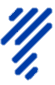 ADRES STRONY INTERNETOWEJ, NA KTÓREJ UDOSTĘPNIANE BĘDĄ ZMIANY I WYJAŚNIENIA TREŚCI SWZ ORAZ INNE DOKUMENTY ZAMÓWIENIA BEZPOŚREDNIO ZWIĄZANE Z POSTĘPOWANIEM O UDZIELENIE ZAMÓWIENIATRYB UDZIELENIA ZAMÓWIENIAINFORMACJA O UPRZEDNIEJ OCENIE OFERT, ZGODNIE Z ART. 139 PZP (TZW. „PROCEDURA ODWRÓCONA”)OPIS PRZEDMIOTU ZAMÓWIENIARodzaj powierzchniOpisPowierzchnia użytkowaBudynek Apowierzchnie wynajęte lub do wynajęcia - hale, biura, lokale usługowe w tym m.in. planowany / uruchomiony punkt przedszkolny, restauracja, bistro, Centrum Kompetencji, Coworking) oraz części  wspólne (w tym m.in. korytarze, wiatrołapy, hole, klatka schodowa, toalety, itd) 3368,69 m2Budynek Bpowierzchnie wynajęte lub do wynajęcia - hale, biura, lokale usługowe w tym m.in. planowany / uruchomiony punkt przedszkolny, restauracja, bistro, Centrum Kompetencji, Coworking) oraz części  wspólne (w tym m.in. korytarze, wiatrołapy, hole, klatka schodowa, toalety, itd)3435,88 m2Budynek Cpowierzchnie wynajęte lub do wynajęcia - hale, biura, lokale usługowe w tym m.in. planowany / uruchomiony punkt przedszkolny, restauracja, bistro, Centrum Kompetencji, Coworking) oraz części  wspólne (w tym m.in. korytarze, wiatrołapy, hole, klatka schodowa, toalety, itd)3432,36 m2Budynek Dpowierzchnie wynajęte lub do wynajęcia - hale, biura, lokale usługowe w tym m.in. planowany / uruchomiony punkt przedszkolny, restauracja, bistro, Centrum Kompetencji, Coworking) oraz części  wspólne (w tym m.in. korytarze, wiatrołapy, hole, klatka schodowa, toalety, itd)3371,98 m2obszar nieruchomościBudynki A,B,C,D oraz teren zewnętrzny - parkingi, chodniki, drogi dojazdowe, tereny zielone itd.32888,06 m2OZNACZENIE PRZEDMIOTU ZAMÓWIENIA WEDŁUG KODU CPVINFORMACJA O PRZEDMIOTOWYCH ŚRODKACH DOWODOWYCHTERMIN WYKONANIA ZAMÓWIENIAOBLIGATORYJNE PODSTAWY WYKLUCZENIA, O KTÓRYCH MOWA W ART. 108 PZP PODSTAWY WYKLUCZENIA, O KTÓRYCH MOWA W ART. 7 UST. 1 USTAWY Z DNIA 13 KWIETNIA 2022 r. O SZCZEGÓLNYCH ROZWIAZANIACH W ZAKRESIE PRZECIWDZIAŁANIA WSPIERANIU AGRESJI NA UKRAINĘ ORAZ SŁUŻĄCYCH OCHRONIE BEZPIECZEŃSTWA NARODOWEGO ORAZ ART. 5 K ROZPORZĄDZENIA RADY (UE) NR 833/2014 Z DNIA 31 LIPCA 2014 R. DOTYCZĄCEGO ŚRODKÓW OGRANICZAJĄCYCH W ZWIĄZKU Z DZIAŁANIAMI ROSJI DESTABILIZUJĄCYMI SYTUACJĘ NA UKRAINIEFAKULTATYWNE PODSTAWY WYKLUCZENIA, O KTÓRYCH MOWA W ART. 109 UST. 1 PZP, NA PODSTAWIE KTÓRYCH ZAMAWIAJĄCY WYKLUCZY WYKONAWCÓW Z POSTĘPOWANIA O UDZIELENIE ZAMÓWIENIANEGATYWNE PRZESŁANKI WYKLUCZENIAINFORMACJA O WARUNKACH UDZIAŁU W POSTĘPOWANIU O UDZIELENIE ZAMÓWIENIAJEDZ ORAZ PODMIOTOWE ŚRODKI DOWODOWEPODWYKONAWCYZASOBY PODMIOTÓW TRZECICHWYKONAWCY WSPÓLNIE UBIEGAJĄCYCH SIĘ O UDZIELENIE ZAMÓWIENIAINFORMACJE O ŚRODKACH KOMUNIKACJI ELEKTRONICZNEJ, PRZY UŻYCIU KTÓRYCH ZAMAWIAJĄCY BĘDZIE KOMUNIKOWAŁ SIĘ Z WYKONAWCAMI, ORAZ INFORMACJE O WYMAGANIACH TECHNICZNYCH I ORGANIZACYJNYCH SPORZĄDZANIA, WYSYŁANIA I ODBIERANIA KORESPONDENCJI ELEKTRONICZNEJINFORMACJE O SPOSOBIE KOMUNIKOWANIA SIĘ ZAMAWIAJĄCEGO Z WYKONAWCAMI W INNY SPOSÓB NIŻ PRZY UŻYCIU ŚRODKÓW KOMUNIKACJI ELEKTRONICZNEJ, W TYM W PRZYPADKU ZAISTNIENIA JEDNEJ Z SYTUACJI OKREŚLONYCH W ART. 65 UST. 1 PZP, ART. 66 PZP i ART. 69 PZPWSKAZANIE OSÓB UPRAWNIONYCH DO KOMUNIKOWANIA SIĘ Z WYKONAWCAMITERMIN ZWIĄZANIA OFERTĄOPIS SPOSOBU PRZYGOTOWANIA OFERTYOPIS CZĘŚCI ZAMÓWIENIA, JEŻELI ZAMAWIAJĄCY DOPUSZCZA SKŁADANIE OFERT CZĘŚCIOWYCHLICZBA CZĘŚCI ZAMÓWIENIA, NA KTÓRĄ WYKONAWCA MOŻE ZŁOŻYĆ OFERTĘ, LUB MAKSYMALNĄ LICZBĘ CZĘŚCI, NA KTÓRE ZAMÓWIENIE MOŻE ZOSTAĆ UDZIELONE TEMU SAMEMU WYKONAWCY, ORAZ KRYTERIA LUB ZASADY, MAJĄCE ZASTOSOWANIE DO USTALENIA, KTÓRE CZĘŚCI ZAMÓWIENIA ZOSTANĄ UDZIELONE JEDNEMU WYKONAWCY, W PRZYPADKU WYBORU JEGO OFERTY W WIĘKSZEJ NIŻ MAKSYMALNA LICZBIE CZĘŚCIINFORMACJE DOTYCZĄCE OFERT WARIANTOWYCH, W TYM INFORMACJE O SPOSOBIE PRZEDSTAWIANIA OFERT WARIANTOWYCH ORAZ MINIMALNE WARUNKI, JAKIM MUSZĄ ODPOWIADAĆ OFERTY WARIANTOWE, JEŻELI ZAMAWIAJĄCY WYMAGA LUB DOPUSZCZA ICH SKŁADANIEMAKSYMALNA LICZBA WYKONAWCÓW, Z KTÓRYMI ZAMAWIAJĄCY ZAWRZE UMOWĘ RAMOWĄ, JEŻELI ZAMAWIAJĄCY PRZEWIDUJE ZAWARCIE UMOWY RAMOWEJINFORMACJE DOTYCZĄCE PRZEPROWADZENIA PRZEZ WYKONAWCĘ WIZJI LOKALNEJ LUB SPRAWDZENIA PRZEZ NIEGO DOKUMENTÓW NIEZBĘDNYCH DO REALIZACJI ZAMÓWIENIA, O KTÓRYCH MOWA W ART. 131 UST. 2 PZP, JEŻELI ZAMAWIAJĄCY PRZEWIDUJE MOŻLIWOŚĆ ALBO WYMAGA ZŁOŻENIA OFERTY PO ODBYCIU WIZJI LOKALNEJ LUB SPRAWDZENIU TYCH DOKUMENTÓWWYMÓG LUB MOŻLIWOŚĆ ZŁOŻENIA OFERT W POSTACI KATALOGÓW ELEKTRONICZNYCH LUB DOŁĄCZENIA KATALOGÓW ELEKTRONICZNYCH DO OFERTY, W SYTUACJI OKREŚLONEJ W ART. 93 PZPWYMAGANIA DOTYCZĄCE WADIUMSPOSÓB ORAZ TERMIN SKŁADANIA OFERTTERMIN OTWARCIA OFERTSPOSÓB OBLICZENIA CENYOPIS KRYTERIÓW OCENY OFERT WRAZ Z PODANIEM WAG TYCH KRYTERIÓW I SPOSOBU OCENY OFERTLp.Opis kryteriów ocenyZnaczenie1.Cena100 %INFORMACJA O PRZEWIDYWANYM WYBORZE NAJKORZYSTNIEJSZEJ OFERTY Z ZASTOSOWANIEM AUKCJI ELEKTRONICZNEJ WRAZ Z INFORMACJAMI, O KTÓRYCH MOWA W ART. 230 PZP, JEŻELI ZAMAWIAJĄCY PRZEWIDUJE AUKCJĘ ELEKTRONICZNĄINFORMACJE O FORMALNOŚCIACH, JAKIE MUSZĄ ZOSTAĆ DOPEŁNIONE PO WYBORZE OFERTY W CELU ZAWARCIA UMOWY W SPRAWIE ZAMÓWIENIA PUBLICZNEGO INFORMACJE DOTYCZĄCE ZABEZPIECZENIA NALEŻYTEGO WYKONANIA UMOWY, JEŻELI ZAMAWIAJĄCY PRZEWIDUJE OBOWIĄZEK JEGO WNIESIENIA PROJEKTOWANE POSTANOWIENIA UMOWY W SPRAWIE ZAMÓWIENIA PUBLICZNEGO, KTÓRE ZOSTANĄ WPROWADZONE DO UMOWY W SPRAWIE ZAMÓWIENIA PUBLICZNEGO WYMAGANIA W ZAKRESIE ZATRUDNIENIA NA PODSTAWIE STOSUNKU PRACY, W OKOLICZNOŚCIACH, O KTÓRYCH MOWA W ART. 95 PZP, JEŻELI ZAMAWIAJĄCY PRZEWIDUJE TAKIE WYMAGANIA WYMAGANIA W ZAKRESIE ZATRUDNIENIA OSÓB Z GRUP DEFAWORYZOWANYCH, O KTÓRYCH MOWA W ART. 96 UST. 2 PKT 2 PZP, JEŻELI ZAMAWIAJĄCY PRZEWIDUJE TAKIE WYMAGANIA INFORMACJA O ZASTRZEŻENIU MOŻLIWOŚCI UBIEGANIA SIĘ O UDZIELENIE ZAMÓWIENIA WYŁĄCZNIE PRZEZ WYKONAWCÓW, O KTÓRYCH MOWA W ART. 94 PZP (W TYM: ZAKŁADÓW PRACY CHRONIONEJ, SPÓŁDZIELNI SOCJALNYCH, ITP.), JEŻELI ZAMAWIAJĄCY PRZEWIDUJE TAKIE WYMAGANIA INFORMACJA O OBOWIĄZKU OSOBISTEGO WYKONANIA PRZEZ WYKONAWCĘ KLUCZOWYCH ZADAŃ, JEŻELI ZAMAWIAJĄCY DOKONUJE TAKIEGO ZASTRZEŻENIA ZGODNIE Z ART. 60 PZP i ART. 121 PZP INFORMACJA O PRZEWIDYWANYCH ZAMÓWIENIACH, O KTÓRYCH MOWA W ART. 214 UST. 1 PKT 7 i 8 PZP, JEŻELI ZAMAWIAJĄCY PRZEWIDUJE UDZIELENIE TAKICH ZAMÓWIEŃ INFORMACJE DOTYCZĄCE WALUT OBCYCH, W JAKICH MOGĄ BYĆ PROWADZONE ROZLICZENIA MIĘDZY ZAMAWIAJĄCYM A WYKONAWCĄ, JEŻELI ZAMAWIAJĄCY PRZEWIDUJE ROZLICZENIA W WALUTACH OBCYCH INFORMACJE DOTYCZĄCE ZWROTU KOSZTÓW UDZIAŁU W POSTĘPOWANIU, JEŻELI ZAMAWIAJĄCY PRZEWIDUJE ICH ZWROT PRAWO OPCJI POUCZENIE O ŚRODKACH OCHRONY PRAWNEJ PRZYSŁUGUJĄCYCH WYKONAWCY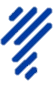  INFORMACJE DOTYCZĄCE OBOWIĄZKÓW PRZEWIDZIANYCH W ART. 13 LUB ART. 14 RODO ZAŁĄCZNIKI DO SWZ